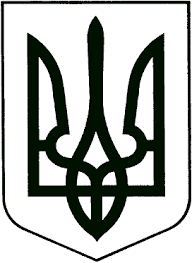 ЗВЯГЕЛЬСЬКА МІСЬКА РАДАРІШЕННЯ__________ сесія							восьмого скликання______________                                                              № _______________Про затвердження Програми створеннябезбар’єрного простору в Звягельськійміській територіальній громаді на2024-2026 рокиНа виконання розпорядження Кабінету Міністрів України від 14.04.2021 року №366-р „Про схвалення Національної стратегії із створення безбар’єрного простору в Україні на період до 2030 року”, керуючись Указом Президента України від 24.02.2022 року №64/2022 „Про введення воєнного стану в Україні” зі змінами, Законом України „Про місцеве самоврядування в Україні”, з метою забезпечення реалізації державної політики щодо створення безперешкодного життєвого середовища для осіб з інвалідністю та інших маломобільних груп населення на території Звягельської міської територіальної громади, Звягельська міська радаВИРІШИЛА:1. Затвердити Програму створення безбар’єрного простору в Звягельській міській територіальній громаді на 2024-2026 роки (далі – Програма) (додається).2. Керівникам структурних підрозділів виконавчого комітету Звягельської міської ради, керівникам комунальних підприємств Звягельської міської ради, учасникам Програми забезпечити неухильне виконання завдань і заходів Програми у межах асигнувань, передбачених бюджетом, та за рахунок інших джерел, не заборонених законодавством.3. Управлінню соціального захисту населення Звягельської міської ради  щоквартально до 10 числа місяця, наступного за звітним періодом, та щорічно до 10 січня кожного наступного року забезпечити узагальнення інформації щодо виконання завдань і заходів Програми створення безбар’єрного простору в Звягельській міській територіальній громаді на 2024-2026 роки.4. Це рішення набирає чинності з дня його офіційного оприлюднення.5. Контроль за виконанням цього рішення покласти на заступника міського голови  Гудзь І.Л.Міський голова                                                                           Микола БОРОВЕЦЬДодаток до рішення міської радивід __________ №_____Програма створення безбар’єрного простору в Звягельській міськійтериторіальній громаді на 2024-2026 рокиЗМІСТ1. ПАСПОРТПрограми створення безбар’єрного простору в Звягельській міській територіальній громаді на 2024-2026 роки(загальна характеристика Програми)Програма спрямована на формування комплексного підходу до створення безбар’єрного середовища в громаді, побудованого на принципах гендерної рівності, доступності, рівних можливостей, підвищення добробуту кожної людини.2. Визначення проблемних питань, на розв’язання яких спрямована ПрограмаНа виконання Указу Президента України від 03.12.2020 №553/2020 „Про забезпечення створення безбар’єрного простору в Україні” Кабінетом Міністрів України розпорядженням від 01.04.2021 №366-р схвалено Національну стратегію зі створення безбар’єрного простору в Україні до 2030 року та розпорядженням від 25.04.2023 №372-р затверджено план заходів на 2023-2024 роки з реалізації Національної стратегії із створення безбар’єрного простору в Україні на період до 2030 року.Цими документами закладено новий підхід до створення безперешкодногосередовища та вільного, рівноправного доступу усіх верст населення до освіти, медичних послуг, побутового обслуговування, зайнятості, інформаційного простору. Запровадження Програми забезпечує реалізацію прав та потреб усіх вікових категорій на шляху до безперешкодного фізичного доступу до багатоквартирних житлових будинків, об’єктів оточення, отримання інформації у найзручніший спосіб, спрощеного доступу до цифровізованих та аналогових державних та соціальних послуг, доступу до сфери культури, креативного вираження творчих здібностей, фізичної культури та спорту, політичних процесів та ін.Перешкоди відчувають молоді й літні люди, сім’ї з дітьми та інші вразливі категорії. Вони стикаються з дискримінацією через різні ознаки: соціально-майновий статус, вік, стать, інвалідність. Відсутність рівних можливостей для розвитку — це фактор, який негативно впливає на соціально-економічний розвиток всієї країни.Проблеми людей з інвалідністю пов’язані з наявністю чисельних соціальних бар’єрів, які не дозволяють їм активно включатись до життя суспільства та брати повноцінну участь в ньому.Програма передбачає виконання завдань та заходів, спрямованих на усунення фізичних, інформаційних, суспільних, економічних, освітніх та цифрових бар’єрів  на території Звягельської міської територіальної громади. Оскільки значна частина закладів, які потребують доступності у наданні послуг громадянам є комунальною власністю, що визначає виділення в тому числі бюджетних коштів для вирішення вищевказаних проблем.Конвенція про права осіб з інвалідністю (далі – Конвенція), яка ратифікована Законом України від 16.12.2009 №1767-VI , визнає право осіб з інвалідністю на досяжний рівень здоров'я та участь у культурному житті без дискримінації за ознакою інвалідності.Так, стаття 25 та 30 Конвенції зазначає, що держави-учасниці вживають усіх належних заходів для забезпечення доступу осіб з інвалідністю до послуг у сфері охорони здоров'я та вживають усіх належних заходів для забезпечення того, щоб особи з інвалідністю мали доступ до таких місць культурних заходів чи послуг, як будинки культури, музеї, кінотеатри, бібліотеки й туристичні послуги, а також мали безперешкодний доступ до пам'ятників і об'єктів, що мають національну культурну значимість.3. Визначення мети ПрограмиМета Програми:- спрямування зусиль органів місцевого самоврядування та суспільства в цілому на створення безперешкодного середовища для всіх груп населення, забезпечення рівних можливостей кожній людині реалізовувати свої права, отримувати послуги на рівні з іншими шляхом інтегрування фізичної, інформаційної, цифрової, соціальної та громадянської, економічної та освітньої безбар’єрності до всіх сфер державної політики;- створення  справжнього, а не ілюзорного,  безбар'єрного простору, який транслюватиме конгруентність та враховуватиме інтереси всіх суспільних груп, у т.ч. маломобільних.4. Обґрунтування завдань і засобів розв’язання проблеми, завдань і заходів, показників результативності Соціальна політика будь-якої держави спрямована на соціальний підтримку різних соціальних і демографічних груп населення.Послідовна реалізація Національної стратегії зі створення безбар’єрного простору на місцях дасть можливість кожній людині в громаді:- отримати безперешкодний доступ до об’єктів фізичного оточення (будівель та споруд, об’єктів благоустрою та транспортної інфраструктури), об’єктів соціальної сфери, захисних споруд цивільного захисту, закладів житлово-комунального господарства, житлового фонду;- отримувати інформацію у найзручніший спосіб;- отримати спрощений доступ до цифровізованих та аналогових державних та соціальних послуг;- отримати рівні умови участі у всіх сферах життя суспільства;- отримати умови та рівні можливості для занять фізичною культурою та спортом;- отримати рівні умови та можливості для культурного (мистецького) та/абокреативного вираження, провадження культурної діяльності; доступу до культурних послуг, культурних цінностей, культурної спадщини та інформації про них;- отримати рівні можливості та вільний доступ до закладів освіти, медицини;- отримати рівні умови та можливості у сфері зайнятості, а також заняттяпідприємництвом; - отримати рівні умови та можливості у користуванні дорожньо-транспортною інфраструктурою.Шляхами розв’язання проблеми є конкретні заходи, які планується вирішити для досягнення мети Програми, викладені у додатку 1.5. Очікувані результати виконання ПрограмиВ результаті виконання Програми планується забезпечити:- моніторинг існуючої ситуації у громаді з умовами доступності маломобільних груп населення до об’єктів громадського та соціального значення;- поліпшення умов їх життєдіяльності, у тому числі вільного доступу до житлових об’єктів, пересування пасажирським транспортом, лікування, навчання, заняття спортом, відпочинку та спілкування з державними й місцевими органами влади, доступ до об’єктів торгівлі, зв’язку, об’єктів сфери надання послуг, закладів громадського харчування, банківських установ тощо.Очікувані результати виконання Програми, викладені у додатку 1.6. Обсяги та джерела фінансування ПрограмиФінансування Програми здійснюється за рахунок коштів: державного бюджету, обласного бюджету, бюджету Звягельської міської територіальної громади, та інших джерел, не заборонених законодавством. Обсяг фінансування Програми з бюджету визначається, виходячи з конкретних завдань Програми та реальних фінансових можливостей бюджету.Ресурсне забезпечення Програми наведено у додатку 1.7. Строки та етапи виконання ПрограмиРеалізація Програми створення безбар’єрного простору в Звягельській міській територіальній громаді розрахована на короткостроковий термін        2024-2026 роки. Етапи виконання Програми наведено у додатку 1.8. Координація та контроль за ходом виконання ПрограмиОрганізацію виконання заходів та управління реалізацією Програми здійснюють управління соціального захисту Звягельської міської ради, управління містобудування, архітектури та земельних відносин Звягельської міської ради, структурні підрозділи виконавчого комітету та комунальні підприємства Звягельської міської ради, учасники Програми.Загальну координацію та контроль виконання заходів, передбачених Програмою, здійснює управління соціального захисту Звягельської міської ради, яке надає узагальнену інформацію для опублікування на офіційному сайті міської ради.Структурні підрозділи виконавчого комітету, комунальні підприємства Звягельської міської ради, учасники Програми, що є відповідальними виконавцями за реалізацію завдань та заходів Програми щоквартально до 10 числа місяця, наступного за звітним періодом, та щорічно до 10 січня кожного наступного року надають управлінню соціального захисту Звягельської міської ради для узагальнення інформацію про результати виконання заходів Програми (додаток 2), а також, у разі необхідності, за окремим письмовим запитом, додаткові інформаційні матеріали для використання у роботі.Міський голова 								Микола БОРОВЕЦЬДодаток 1 до ПрограмиПЛАН ЗАХОДІВз виконання Програми створення безбар’єрного простору в Звягельській міській територіальній громаді на 2024 – 2026 роки                 Додаток 2 до ПрограмиЗВІТпро результати виконання Програми створення безбар’єрного простору в Звягельській міській територіальній громаді на 2024 – 2026 рокиДата і номер рішення, яким затверджено Програму____________________________________________________________________Відповідальні виконавці Програми____________________________________________________________________Строк реалізації Програми: 2024-2026 роки1. Виконання заходів Програми2. Виконання результативних показників Програми (заповнюється при підготовці річного звіту про виконання програми)1. Паспорт Програми.2. Визначення проблемних питань, на розв’язання яких спрямована Програма.3. Визначення мети Програми. 4. Обґрунтування завдань і засобів розв’язання проблеми, завдань і заходів, показників результативності.5. Очікувані результати виконання Програми.6. Обсяги та джерела фінансування Програми.7. Строки та етапи виконання Програми.8. Координація та контроль за ходом виконання Програми.Додаток 1 План заходів з виконання Програми створення безбар’єрного простору в Звягельській міській територіальній громаді на 2024 – 2026 роки.Додаток 2Звіт про результати виконання Програми створення безбар’єрного простору в Звягельській міській територіальній громаді на 2024 – 2026 роки.356778881.Ініціатор розробленняПрограмиЗвягельська міська рада, виконавчий комітет Звягельської міської ради, громадські організації2.Нормативні базаКонституція України, Закон України „Про місцеве самоврядування в Україні”, розпорядження Кабінету Міністрів України від 14.04.2021 №366-р „Про схвалення Національної стратегії із створення безбар’єрного простору в Україні на період до 2030 року”, розпорядження Кабінету Міністрів України від 25.04.2023 №372-р „Про затвердження плану заходів на 2023-2024 роки з реалізації Національної стратегії із створення безбар’єрного простору в Україні на період до 2030 року” (далі –Національна стратегія) та Доручення Офісу Президента України від 20.03.2023 № 41-01/340 щодо розробки та впровадження регіональних планів заходів з реалізації Національної стратегії із створення безбар’єрного простору в Україні на період до 2030 року3.Розробник ПрограмиУправління соціального захисту Звягельської міської ради, управління містобудування, архітектури та земельних відносин Звягельської міської ради4.Головні розпорядники бюджетних коштів управління соціального захисту населення Звягельської міської ради, управління містобудування, архітектури та земельних відносин Звягельської міської ради, управління житлово-комунального господарства та екології Звягельської міської ради, управління освіти і науки Звягельської міської ради, управління у справах сім’ї, молоді, фізичної культури та спорту Звягельської міської ради, управління культури і туризму Звягельської міської ради, виконавчий комітет Звягельської міської ради, відділ з питань охорони здоров’я та медичного забезпечення Звягельської міської ради5.Відповідальний виконавецьуправління соціального захисту населення Звягельської міської ради, управління містобудування, архітектури та земельних відносин Звягельської міської ради, управління житлово-комунального господарства та екології Звягельської міської ради, управління освіти і науки Звягельської міської ради, управління у справах сім’ї, молоді, фізичної культури та спорту Звягельської міської ради, управління культури і туризму Звягельської міської ради, виконавчий комітет Звягельської міської ради, відділ з питань охорони здоров’я та медичного забезпечення Звягельської міської ради6.Учасники Програмиуправління соціального захисту населення Звягельської міської ради, управління містобудування, архітектури та земельних відносин Звягельської міської ради, управління житлово-комунального господарства та екології Звягельської міської ради, управління освіти і науки Звягельської міської ради, управління у справах сім’ї, молоді, фізичної культури та спорту Звягельської міської ради, управління культури і туризму Звягельської міської ради, відділ з питань охорони здоров’я та медичного забезпечення Звягельської міської ради, відділ економічного планування та підприємницької діяльності Звягельської міської ради, відділ з питань цивільного захисту Звягельської міської ради, відділ інформації Звягельської міської ради, відділ  програмно-комп’ютерного забезпечення Звягельської міської ради, служба у справах дітей Звягельської міської ради, центр надання адміністративних послуг Звягельської міської ради, територіальний центр соціального обслуговування (надання соціальних послуг) Звягельської міської ради, Звягельський міський центр соціальних служб, центр комплексної реабілітації для дітей з інвалідністю Звягельської міської ради, комунальне некомерційне підприємство «Центр первинної  медико-санітарної допомоги»  Звягельської міської ради, комунальне некомерційне підприємство «Звягельська багатопрофільна лікарня» Звягельської міської ради, комунальне некомерційне підприємство «Стоматологічна поліклініка» Звягельської міської ради, комунальне підприємство Звягельської міської ради «Звягельсервіс», комунальне підприємство Звягельської міської ради «Звягельтепло», комунальне підприємство Звягельської міської ради «Звягельводоканал», комунальне підприємство Звягельської міської ради «Наталівка», громадські організації, ОСББ, Звягельська філія Житомирського обласного центру зайнятості7.Строки виконання Програми2024-2026 роки8.Перелік джерел фінансування,які беруть участь у виконанніПрограми- бюджет міської територіальної громади;- обласний бюджет;- державний бюджет;- міжнародна технічна допомога, кошти донорських організацій, кредити міжнародних фінансових організацій;- власні кошти підприємств;- інші джерела, незаборонені законодавством України9.Загальний обсяг фінансовихресурсів, необхідних дляреалізації Програми, всього:у тому числі:У межах бюджетних призначень9.1кошти місцевого бюджетуУ межах бюджетних призначень9.2кошти інших джерел, незаборонених законодавствомУ межах бюджетних призначень10.Показники результативностіЩоквартальне надання інформації про результати виконання заходів Програми відповідальними виконавцямиЗавданняЗахідОчікуваний результат(продукт, послуга)Термін реалізаціїТермін реалізаціїВідповідальнийДжерел афінансу ванняОрієнтовні обсягифінансування (вартість), тис. грн. у тому числі:Орієнтовні обсягифінансування (вартість), тис. грн. у тому числі:Орієнтовні обсягифінансування (вартість), тис. грн. у тому числі:Орієнтовні обсягифінансування (вартість), тис. грн. у тому числі:ЗавданняЗахідОчікуваний результат(продукт, послуга)Дата початкуДата завершення202420252026Всьо го123445678910Напрям 1. Фізична безбар’єрністьНапрям 1. Фізична безбар’єрністьНапрям 1. Фізична безбар’єрністьНапрям 1. Фізична безбар’єрністьНапрям 1. Фізична безбар’єрністьНапрям 1. Фізична безбар’єрністьНапрям 1. Фізична безбар’єрністьНапрям 1. Фізична безбар’єрністьНапрям 1. Фізична безбар’єрністьНапрям 1. Фізична безбар’єрністьНапрям 1. Фізична безбар’єрністьСтратегічна ціль 1.1. Системи моніторингу і контролю забезпечують застосування норм і стандартів доступностіоб’єктів фізичного оточення і транспортуСтратегічна ціль 1.1. Системи моніторингу і контролю забезпечують застосування норм і стандартів доступностіоб’єктів фізичного оточення і транспортуСтратегічна ціль 1.1. Системи моніторингу і контролю забезпечують застосування норм і стандартів доступностіоб’єктів фізичного оточення і транспортуСтратегічна ціль 1.1. Системи моніторингу і контролю забезпечують застосування норм і стандартів доступностіоб’єктів фізичного оточення і транспортуСтратегічна ціль 1.1. Системи моніторингу і контролю забезпечують застосування норм і стандартів доступностіоб’єктів фізичного оточення і транспортуСтратегічна ціль 1.1. Системи моніторингу і контролю забезпечують застосування норм і стандартів доступностіоб’єктів фізичного оточення і транспортуСтратегічна ціль 1.1. Системи моніторингу і контролю забезпечують застосування норм і стандартів доступностіоб’єктів фізичного оточення і транспортуСтратегічна ціль 1.1. Системи моніторингу і контролю забезпечують застосування норм і стандартів доступностіоб’єктів фізичного оточення і транспортуСтратегічна ціль 1.1. Системи моніторингу і контролю забезпечують застосування норм і стандартів доступностіоб’єктів фізичного оточення і транспортуСтратегічна ціль 1.1. Системи моніторингу і контролю забезпечують застосування норм і стандартів доступностіоб’єктів фізичного оточення і транспортуСтратегічна ціль 1.1. Системи моніторингу і контролю забезпечують застосування норм і стандартів доступностіоб’єктів фізичного оточення і транспорту1.1.1. Проведеннямоніторингу доступності об’єктів фізичногооточення, громадських будівель та споруд, транспорту,виробництва, аграрної сфери та ін. відповідно до встановлених норм доступності насистематичній основі та поширення достовірної інформації продоступність об’єктів фізичного оточення, а також встановлення вимог до публічних закладів щодоінформування про наявніумови доступності їх будівель і приміщень1.1.1.1 Провести моніторинг за участіструктурних підрозділів Звягельської міської ради, комунальних підприємств (відповідно до Порядку проведення моніторингу та оцінки ступенябезбар’єрності об’єктів фізичного оточення і послуг для осіб зінвалідністю,паркувальних місць для транспорту осібз інвалідністю та інших маломобільних групнаселення, затвердженого постановою Кабінету Міністрів Українивід 26.05.2021 № 537)Сформовано реєстр об'єктів громади звизначенням рівня безбар'єрності.Результати моніторингуопубліковано на офіційному сайті Звягельської міської ради01.05.202401.08.202401.08.202401.09.2024управління соціального захисту населення Звягельської міської ради, управління містобудування, архітектури та земельних відносин Звягельської міської ради, управління житлово-комунального господарства та екології Звягельської міської ради, управління освіти і науки Звягельської міської ради, управління у справах сім’ї, молоді, фізичної культури та спорту Звягельської міської ради,управління культури і туризму Звягельської міської ради, відділ економічного планування та підприємницької діяльності Звягельської міської ради, відділ з питань охорони здоров’я та медичного забезпечення Звягельської міської ради, відділ з питань цивільного захисту Звягельської міської ради, відділ економічного планування та підприємницької діяльності Звягельської міської ради, старости старостинських округів, інші структурніпідрозділи Звягельської  міської ради за необхідностіБюджет Звягельської МТГ,обласний бюджет,державний бюджет, іншіджерела, незаборонені законодавс твомУ межах бюджетн их призначе ньУ межах бюджетн их призначе ньУмежах бюдже тних призна ченьУмежах бюдже тних призна чень1.1.1.2. Залучитигромадські організації та власників(балансоутримувачів), орендарів або інших управителів об’єктів, щонесуть відповідальність за їх експлуатацію, домоніторингу та оцінки ступеня безбар’єрності об’єктів фізичногооточення і послуг для осіб з інвалідністю та інших маломобільних групнаселенняз урахуванням гендерного аспектуСформовано реєстр об'єктів громади звизначенням рівня безбар'єрності.Результати моніторингуопубліковано на офіційному сайті Звягельської міської ради01.05.202401.08.202401.05.202401.08.202401.08.202401.09.202401.08.202401.09.2024Громадські організації, ОСББ, управління соціального захисту населення Звягельської міської ради, управління містобудування, архітектури та земельних відносин Звягельської міської ради, управління житлово-комунального господарства та екології Звягельської міської ради, старости старостинських округів, інші структурніпідрозділи Звягельської  міської ради занеобхідності1.1.1.3. Систематизувати перелік об’єктівгромадського призначення та фізичного оточення не пристосованого до вимогінклюзії на території громадиОпубліковано перелікнепристосованих об’єктів наофіційному сайті Звягельської міської ради01.08.202401.08.202401.09.202401.09.2024управління соціального захисту населення Звягельської міської ради, управління містобудування, архітектури та земельних відносин Звягельської міської ради, управління житлово-комунального господарства та екології Звягельської міської ради, управління освіти і науки Звягельської міської ради,управління у справах сім’ї, молоді, фізичної культури та спорту Звягельської міської ради, управління культури і туризму Звягельської міської ради, відділ економічного планування та підприємницької діяльності Звягельської міської ради, старости старостинських округів, інші структурніпідрозділи Звягельської  міської ради за необхідностіБюджет Звягельської МТГ,обласний бюджет,державний бюджет, іншіджерела, незаборонені законодавс твомБюджет Звягельської МТГ,обласний бюджет,державний бюджет, іншіджерела, незаборонені законодавс твомУ межах бюджетн их призначе ньУ межах бюджетн их призначе ньУ межах бюджетн их призначе ньУ межах бюджетн их призначе ньУмежах бюдже тних призна ченьУмежах бюдже тних призна ченьУмежах бюдже тних призна ченьУмежах бюдже тних призна чень1.1.1.4. Надатирекомендації власникам об’єктів громадського призначення та фізичного оточення непристосованих до вимог інклюзії щодо усунення виявлених порушеньПроведені заходи щодо усунення виявлених порушеньвласниками об’єктів громадськогопризначення та фізичного оточення01.09.202401.09.202431.12.202431.12.2024управління соціального захисту населення Звягельської міської ради, управління містобудування, архітектури та земельних відносин Звягельської міської ради, управління житлово-комунального господарства та екології Звягельської міської ради, управління освіти і науки Звягельської міської ради,управління у справах сім’ї, молоді, фізичної культури та спорту Звягельської міської ради, управління культури і туризму Звягельської міської ради, відділ економічного планування та підприємницької діяльності Звягельської міської ради, відділ з питань охорони здоров’я та медичного забезпечення Звягельської міської ради, відділ з питань цивільного захисту Звягельської міської ради, старости старостинських округів, інші структурні підрозділи Звягельської  міської ради відповідно до напрямку роботи (за необхідності) Бюджет Звягельської МТГ,обласний бюджет,державний бюджет, іншіджерела, незаборонені законодавствомБюджет Звягельської МТГ,обласний бюджет,державний бюджет, іншіджерела, незаборонені законодавствомУ межах бюджетн их призначе ньУ межах бюджетн их призначе ньУ межах бюджетн их призначе ньУ межах бюджетн их призначе ньУмежах бюдже тних призна ченьУмежах бюдже тних призна ченьУмежах бюдже тних призна ченьУмежах бюдже тних призна чень1.1.1.5. Зібрати дані у сфері дорожньо- транспортноїінфраструктури, про створення умовдоступності об’єктів транспортноїінфраструктуриРезультати моніторингу розміщено на офіційному сайті Звягельської міської ради01.05.202401.05.202401.08.202401.08.2024управління соціального захисту населення Звягельської міської ради, управління містобудування, архітектури та земельних відносин Звягельської міської ради, управління житлово-комунального господарства та екології Звягельської міської ради, відділ економічного планування та підприємницької діяльності Звягельської міської ради, старости старостинських округів, інші структурні підрозділи Звягельської  міської ради занеобхідностіБюджет Звягельської МТГ,обласний бюджет,державний бюджет, іншіджерела, незаборонені законодавс твомБюджет Звягельської МТГ,обласний бюджет,державний бюджет, іншіджерела, незаборонені законодавс твомУ межах бюджетн их призначе ньУ межах бюджетн их призначе ньУ межах бюджетн их призначе ньУ межах бюджетн их призначе ньУмежах бюдже тних призна ченьУмежах бюдже тних призна ченьУмежах бюдже тних призна ченьУмежах бюдже тних призна чень1.1.1.6. Встановити вимоги при проведенні конкурсів з визначення перевізників на міських автобуснихмаршрутах загального користування щодозабезпечення роботи на об’єкті конкурсутранспортних засобів, пристосованих дляперевезення осібз інвалідністю та інших маломобільних групнаселення, в кількості до 20% загальної кількості автобусів на міськихавтобусних маршрутах загального користування (починаючи з 2026 року –до 50%)Створено умови доступностітранспортних засобів, які обслуговуютьміські автобусні маршрути загального користування (збільшенокількістьпристосованих для осібз інвалідністю та іншихмаломобільних груп населення)01.05.202401.05.202431.12.202631.12.2026управління соціального захисту населення Звягельської міської ради, відділ економічного планування та підприємницької діяльності Звягельської міської ради,Бюджет Звягельської МТГ,обласний бюджет,державний бюджет, іншіджерела, незаборонені законодавс твомБюджет Звягельської МТГ,обласний бюджет,державний бюджет, іншіджерела, незаборонені законодавс твомУ межах бюджетн их призначе ньУ межах бюджетн их призначе ньУ межах бюджетн их призначе ньУ межах бюджетн их призначе ньУмежах бюдже тних призна ченьУмежах бюдже тних призна ченьУмежах бюдже тних призна ченьУмежах бюдже тних призна чень1.1.1.7. Передбачити маршрути громадського транспорту длямаломобільних груп населення Покращення транспортного сполучення для вразливихкатегорій громадян01.07.202401.07.202431.12.202631.12.2026відділ економічного планування та підприємницької діяльності Звягельської міської радиБюджет Звягельської МТГ,обласний бюджет, державний бюджет, інші джерела, не забороненізаконодавст вомБюджет Звягельської МТГ,обласний бюджет, державний бюджет, інші джерела, не забороненізаконодавст вомУ межах бюджетни х призначе ньУ межах бюджетни х призначе ньУ межах бюджетни х призначе ньУ межах бюджетни х призначе ньУмежах бюджет них признач еньУмежах бюджет них признач еньУмежах бюджет них признач еньУмежах бюджет них признач ень1.1.2. Проведенняоцінювання становища безбар’єрного простору у:- закладах охорони здоров’я;- закладах освіти;- закладах культури;- об’єктах спортивної інфраструктури;- захисних спорудах цивільного захисту;- об’єктах соціальної сфери;- закладах житлово-комунального господарства:- житлово-експлуатаційних підприємствах;- дорожньо-транспортній інфраструктурі;- будівлях для розміщення евакуйованих осіб (гуртожитки, в яких розміщені внутрішньо переміщені особи; модульні містечка, в яких розміщені внутрішньо переміщені особи);- центрах надання адміністративних послуг;- залізничних вокзалах;- автовокзалах;  -будівлях надавачів соціальних послуг;- будівлях органів державної влади (центральних та місцевих) та органів місцевого самоврядування;- фінансових установах (банки; поштові відділення; страхові компанії, недержавні пенсійні фонди, інвестиційні фонди);- спортивних комплексах та спорудах спортивного призначення (стадіони, спортивні майданчики тощо);- інших об;єктах фізичного оточення.1.1.2.1. Провестимоніторинг наявного стану безперешкодного доступу для осіб з інвалідністю та інших маломобільних груп населення до будівель, приміщень, об’єктів інфраструктуриВизначено перелік об’єктів, що не відповідаютьбезперешкодномудоступу для осіб з інвалідністю та іншихмаломобільних груп населення 01.10.202401.10.202431.12.202431.12.2024управління соціального захисту населення Звягельської міської ради, управління містобудування, архітектури та земельних відносин Звягельської міської ради, управління житлово-комунального господарства та екології Звягельської міської ради, управління освіти і науки Звягельської міської ради,управління у справах сім’ї, молоді, фізичної культури та спорту Звягельської міської ради, управління культури і туризму Звягельської міської ради, відділ економічного планування та підприємницької діяльності Звягельської міської ради, відділ з питань охорони здоров’я та медичного забезпечення Звягельської міської ради, відділ з питань цивільного захисту Звягельської міської ради, центр надання адміністративних послуг Звягельської міської ради,старости старостинських округів, інші структурніпідрозділи Звягельської  міської ради відповідно до напрямку роботиБюджетЗвягельської МТГ,обласний бюджет, державний бюджет,іншіджерела, незаборонені законодав ствомБюджетЗвягельської МТГ,обласний бюджет, державний бюджет,іншіджерела, незаборонені законодав ствомУ межах бюджетн ихпризнач еньУ межах бюджетн ихпризнач еньУ межах бюджетн ихпризнач еньУ межах бюджетн ихпризнач еньУмежах бюдже тнихпризна ченьУмежах бюдже тнихпризна ченьУмежах бюдже тнихпризна ченьУмежах бюдже тнихпризна чень1.1.3. Забезпечення доступностімаломобільних групнаселення у : - закладах охорони здоров’я;- закладах освіти;- закладах культури;- об’єктах спортивної інфраструктури;- захисних спорудах цивільного захисту;- об’єктах соціальної сфери;- закладах житлово-комунального господарства:- ОСББ;- дорожньо-транспортній інфраструктурі;- будівлях органів місцевого самоврядування 1.1.3.1. Підготувати проектно-кошториснудокументацію (за наявності  фінансового ресурсутериторіальної громади) на капітальний ремонт або реконструкцію будівель, приміщень, об’єктів інфраструктуриРозроблено відповіднупроектно–кошториснудокументацію01.05.202401.05.202401.07.202501.07.2025управління соціального захисту населення Звягельської міської ради, управління містобудування, архітектури та земельних відносин Звягельської міської ради, управління житлово-комунального господарства та екології Звягельської міської ради, управління освіти і науки Звягельської міської ради,управління у справах сім’ї, молоді, фізичної культури та спорту Звягельської міської ради, управління культури і туризму Звягельської міської ради, відділ економічного планування та підприємницької діяльності Звягельської міської ради, відділ з питань охорони здоров’я та медичного забезпечення Звягельської міської ради, відділ з питань цивільного захисту Звягельської міської ради, центр надання адміністративних послуг Звягельської міської ради, старости старостинських округів, інші структурніпідрозділи Звягельської  міської ради відповідно до напрямку роботиБюджет Звягельської МТГ,обласний бюджет,державний бюджет, іншіджерела, незабороненізаконодавс твомБюджет Звягельської МТГ,обласний бюджет,державний бюджет, іншіджерела, незабороненізаконодавс твомГоловні розпорядники коштів у межах бюджетн их призначеньГоловні розпорядники коштів у межах бюджетн их призначеньГоловні розпорядники коштів у межах бюджетн их призначеньГоловні розпорядники коштів у межах бюджетн их призначеньГоловні розпорядники коштів у межах бюджетн их призначеньГоловні розпорядники коштів у межах бюджетн их призначеньГоловні розпорядники коштів у межах бюджетн их призначеньГоловні розпорядники коштів у межах бюджетн их призначень1.1.3. Забезпечення доступностімаломобільних групнаселення у : - закладах охорони здоров’я;- закладах освіти;- закладах культури;- об’єктах спортивної інфраструктури;- захисних спорудах цивільного захисту;- об’єктах соціальної сфери;- закладах житлово-комунального господарства:- ОСББ;- дорожньо-транспортній інфраструктурі;- будівлях органів місцевого самоврядування 1.1.3.2 Провести будівельно-монтажніроботи по облаштуванню елементівбезперешкодного доступу (при наявності фінансового ресурсу територіальної громади) Заклади, приміщення, багатоквартирні будинки, об’єкти інфраструктури забезпечено елементами безперешкодного доступу: встановлено пандуси або підйомники біля та всередині будівель, встановлено пандуси або понижено бордюри у місцях перехрещення доріг з тротуарами, пішохідних переходів, входів у парки, сквери;влаштовано світлофорні об’єкти з пристроями мовного супроводу сигналів світлофорів, обладнано міський транспорт (автобуси) підйомними площадками для підйому осіб з обмеженими фізичними можливостями в транспортний засіб, влаштовано ліфти всередині будівель, пристосованих для людей з обмеженими можливостями, встановлено автоматичні розсувні двері в об’єктах фізичного оточення,  проведено інші заходи щодо створення умов безперешкодного доступу до об’єктів фізичного оточення;(встановлення пандуса до житлових приміщень осіб з інвалідністю, які розташовані на першому поверсі багатоквартирних будинків; встановлення підйомника до рівня першого поверху у під’їзді багатоквартирного будинку, у якому розташоване житлове приміщення, де проживає особа з інвалідністю; встановлення підйомника до житлового приміщення, у якому проживає особа з інвалідністю, якщо багатоквартирний будинок не обладнаний ліфтом).01.05.202401.05.202431.12.202631.12.2026управління соціального захисту населення Звягельської міської ради, управління містобудування, архітектури та земельних відносин Звягельської міської ради, управління житлово-комунального господарства та екології Звягельської міської ради, управління освіти і науки Звягельської міської ради,управління у справах сім’ї, молоді, фізичної культури та спорту Звягельської міської ради, управління культури і туризму Звягельської міської ради, відділ економічного планування та підприємницької діяльності Звягельської міської ради, відділ з питань охорони здоров’я та медичного забезпечення Звягельської міської ради, відділ з питань цивільного захисту Звягельської міської ради, центр надання адміністративних послуг Звягельської міської ради старости старостинських округів, ОСББ Звягельської МТГ, інші структурніпідрозділи Звягельської  міської ради відповідно до напрямку роботиБюджет Звягельської МТГ,обласний бюджет,державний бюджет, іншіджерела, незаборонені законодавствомБюджет Звягельської МТГ,обласний бюджет,державний бюджет, іншіджерела, незаборонені законодавствомГоловні розпорядники коштів у межах бюджетн их призначеньГоловні розпорядники коштів у межах бюджетн их призначеньГоловні розпорядники коштів у межах бюджетн их призначеньГоловні розпорядники коштів у межах бюджетн их призначеньГоловні розпорядники коштів у межах бюджетн их призначеньГоловні розпорядники коштів у межах бюджетн их призначеньГоловні розпорядники коштів у межах бюджетн их призначеньГоловні розпорядники коштів у межах бюджетн их призначеньСтратегічна ціль 1.2. Забезпечння фізичного безбар’єрного доступу до адміністративних будівель, об’єктів соціальної сфериСтратегічна ціль 1.2. Забезпечння фізичного безбар’єрного доступу до адміністративних будівель, об’єктів соціальної сфериСтратегічна ціль 1.2. Забезпечння фізичного безбар’єрного доступу до адміністративних будівель, об’єктів соціальної сфериСтратегічна ціль 1.2. Забезпечння фізичного безбар’єрного доступу до адміністративних будівель, об’єктів соціальної сфериСтратегічна ціль 1.2. Забезпечння фізичного безбар’єрного доступу до адміністративних будівель, об’єктів соціальної сфериСтратегічна ціль 1.2. Забезпечння фізичного безбар’єрного доступу до адміністративних будівель, об’єктів соціальної сфериСтратегічна ціль 1.2. Забезпечння фізичного безбар’єрного доступу до адміністративних будівель, об’єктів соціальної сфериСтратегічна ціль 1.2. Забезпечння фізичного безбар’єрного доступу до адміністративних будівель, об’єктів соціальної сфериСтратегічна ціль 1.2. Забезпечння фізичного безбар’єрного доступу до адміністративних будівель, об’єктів соціальної сфериСтратегічна ціль 1.2. Забезпечння фізичного безбар’єрного доступу до адміністративних будівель, об’єктів соціальної сфериСтратегічна ціль 1.2. Забезпечння фізичного безбар’єрного доступу до адміністративних будівель, об’єктів соціальної сфериСтратегічна ціль 1.2. Забезпечння фізичного безбар’єрного доступу до адміністративних будівель, об’єктів соціальної сфериСтратегічна ціль 1.2. Забезпечння фізичного безбар’єрного доступу до адміністративних будівель, об’єктів соціальної сфериСтратегічна ціль 1.2. Забезпечння фізичного безбар’єрного доступу до адміністративних будівель, об’єктів соціальної сфериСтратегічна ціль 1.2. Забезпечння фізичного безбар’єрного доступу до адміністративних будівель, об’єктів соціальної сфериСтратегічна ціль 1.2. Забезпечння фізичного безбар’єрного доступу до адміністративних будівель, об’єктів соціальної сфериСтратегічна ціль 1.2. Забезпечння фізичного безбар’єрного доступу до адміністративних будівель, об’єктів соціальної сфериСтратегічна ціль 1.2. Забезпечння фізичного безбар’єрного доступу до адміністративних будівель, об’єктів соціальної сфери1.2.1 Забезпечення безбар’єрного доступу до закладів охорони здоров’я1.2.1.1 Завершення робіт на об’єктах охорони здоров’яОблаштування пандусів та пологих з’їздів, встановлення  ліфтових груп длямаломобільних груп населення, збільшення дверей у просвіті до 90 см01.05.202401.05.202431.12.202631.12.2026комунальне некомерційне підприємство «Центр первинної  медико-санітарної допомоги» Звягельської міської радикомунальне некомерційне підприємство «Звягельська багатопрофільна лікарня» Звягельської міської радикомунальне некомерційне підприємство «Стоматологічна поліклініка» Звягельської міської радиБюджет Звягельської МТГ,обласний бюджет,державний бюджет, іншіджерела, незаборонені законодавс твомБюджет Звягельської МТГ,обласний бюджет,державний бюджет, іншіджерела, незаборонені законодавс твомУ межах бюджетн их призначе ньУ межах бюджетн их призначе ньУ межах бюджетн их призначе ньУ межах бюджетн их призначе ньУмежах бюдже тних призна ченьУмежах бюдже тних призна ченьУмежах бюдже тних призна ченьУмежах бюдже тних призна чень1.2.2 Забезпечення безбар’єрного,безперешкодногофізичного доступу до адміністративнихбудівель, підприємств сфери послугкомунальної форми власності длямаломобільних груп населення1.2.2.1 Облаштуванням елементів    доступності длямаломобільних групнаселення у будівлях та приміщеннях підприємств тавстановлення пандусів Облаштування сходів вхідної групи антиковзними накладками, перилами.Облаштування яскравими наліпками скляних вхідних дверей. Встановлені пандуси , полегшено переміщеннямаломобільних груп населення в будівлях та приміщеннях підприємств01.05.202401.05.202431.12.202631.12.2026управління соціального захисту населення Звягельської міської ради, управління житлово-комунального господарства та екології Звягельської міської ради, комунальні підприємства Звягельської міської ради та інші структурні підрозділи  відповідно до напрямку роботи Бюджет Звягельської МТГ,обласний бюджет,державний бюджет, іншіджерела, незаборонені законодавс твомБюджет Звягельської МТГ,обласний бюджет,державний бюджет, іншіджерела, незаборонені законодавс твомУ межах бюджетн их призначе ньУ межах бюджетн их призначе ньУ межах бюджетн их призначе ньУ межах бюджетн их призначе ньУмежах бюдже тних призна ченьУмежах бюдже тних призна ченьУмежах бюдже тних призна ченьУмежах бюдже тних призна чень1.2.3 Забезпечення безбар’єрного,безперешкодногофізичного доступу до спортивних споруд та майданчиків1.2.3.1 Будівництвоспортивних майданчиків  для маломобільних груп населенняЗбудовано спортивнімайданчики та встановленоспеціалізоване спортивнеобладнання та інвентар тастворено умови для занятьспортом людей з особливими потребами01.05.202401.05.202431.12.202631.12.2026управління у справах сім’ї, молоді, фізичної культури та спорту Звягельської міської радиБюджет Звягельської МТГ,обласний бюджет,державний бюджет, іншіджерела, незаборонені законодавс твомБюджет Звягельської МТГ,обласний бюджет,державний бюджет, іншіджерела, незаборонені законодавс твомУ межах бюджетн их призначе ньУ межах бюджетн их призначе ньУ межах бюджетн их призначе ньУ межах бюджетн их призначе ньУмежах бюдже тних призна ченьУмежах бюдже тних призна ченьУмежах бюдже тних призна ченьУмежах бюдже тних призна чень1.2.4 Забезпечення безперешкодногодоступу	осіб з інвалідністю та інших маломобільних груп населення до парків, скверів, площ, громадських просторів1.2.4.1. Облаштування пологих з’їздів з тротуарів у парках, скверах,площах, громадських просторах Облаштування тактильною плиткою та пониженням тротуарів перед пішохідними переходами.Улаштування підвищених пішохідних переходів.Облаштування тактильною плиткою тротуарів перед перешкодами.Облаштування існуючих світлофорів пристроями звукового та тактильного дублювання сигналів.Улаштування доріжок з тактильної плитки – підходи до адміністративних та громадських будівель тощо.Полегшене переміщеннямаломобільних груп населення без сторонньої 01.05.202401.05.202431.12.202631.12.2026управління житлово-комунального господарства та екології Звягельської міської радиБюджет Звягельської МТГ,обласний бюджет,державний бюджет, іншіджерела, незаборонені законодавс твомБюджет Звягельської МТГ,обласний бюджет,державний бюджет, іншіджерела, незаборонені законодавс твомУ межах бюджетн их призначе ньУ межах бюджетн их призначе ньУ межах бюджетн их призначе ньУ межах бюджетн их призначе ньУмежах бюдже тних призна ченьУмежах бюдже тних призна ченьУмежах бюдже тних призна ченьУмежах бюдже тних призна чень1.2.5. Забезпечення безперешкодного пересування осіб з інвалідністю та інших маломобільних груп населення1.2.5.1. облаштування різнорівневих пішохідних переходів пандусамиПолегшене переміщення маломобільних груп01.05.202401.05.202431.12.202631.12.2026управління житлово-комунального господарства та екології Звягельської міської радиБюджет Звягельської МТГ,обласний бюджет,державний бюджет, іншіджерела, незаборонені законодавс твомБюджет Звягельської МТГ,обласний бюджет,державний бюджет, іншіджерела, незаборонені законодавс твомУ межах бюджетн их призначе ньУ межах бюджетн их призначе ньУ межах бюджетн их призначе ньУ межах бюджетн их призначе ньУ межах бюджетн их призначе ньУ межах бюджетн их призначе ньУ межах бюджетн их призначе ньУ межах бюджетн их призначе нь1.2.5. Забезпечення безперешкодного пересування осіб з інвалідністю та інших маломобільних груп населення1.2.5.2. пониження бордюру до рівня проїзної частини на підвищених острівцях безпеки чи наземних пішохідних переходахПолегшене переміщення маломобільних груп01.05.202401.05.202431.12.202631.12.2026управління житлово-комунального господарства та екології Звягельської міської радиБюджет Звягельської МТГ,обласний бюджет,державний бюджет, іншіджерела, незаборонені законодавс твомБюджет Звягельської МТГ,обласний бюджет,державний бюджет, іншіджерела, незаборонені законодавс твомУ межах бюджетн их призначе ньУ межах бюджетн их призначе ньУ межах бюджетн их призначе ньУ межах бюджетн их призначе ньУ межах бюджетн их призначе ньУ межах бюджетн их призначе ньУ межах бюджетн их призначе ньУ межах бюджетн их призначе нь1.2.5. Забезпечення безперешкодного пересування осіб з інвалідністю та інших маломобільних груп населення1.2.5.3. облаштування регульованих пішохідних переходів спеціальними звуковими сигналамиПолегшене переміщення маломобільних груп01.05.202401.05.202431.12.202631.12.2026управління житлово-комунального господарства та екології Звягельської міської радиБюджет Звягельської МТГ,обласний бюджет,державний бюджет, іншіджерела, незаборонені законодавс твомБюджет Звягельської МТГ,обласний бюджет,державний бюджет, іншіджерела, незаборонені законодавс твомУ межах бюджетн их призначе ньУ межах бюджетн их призначе ньУ межах бюджетн их призначе ньУ межах бюджетн их призначе ньУ межах бюджетн их призначе ньУ межах бюджетн их призначе ньУ межах бюджетн их призначе ньУ межах бюджетн их призначе нь1.2.6 Доступний ЦНАП для маломобільних груп населення1.2.6.1 Пристосування вхідних дверей, встановлення інформаційних таблиць з  шрифтом Брайля, нанесення маркування сходового маршу (перша та остання сходинка) використання систем звукопідсилення для людей з порушеннямслуху. Придбання планшету для встановлення відеозв’язку з перекладачем жестовою мовою. Встановлено інформаційні таблиці зшрифтом Брайля, нанесено маркування сходового маршу (перша та остання сходинка), інших візуальних елементів іаудіопокажчиків     для людей з порушеннями зору, слуху.Придбано планшет для встановлення відеозв’язку з перекладачем жестовою мовою.01.05.202401.05.202401.09.202501.09.2025управління соціального захисту населення Звягельської міської ради, Центр наданняадміністративних  послуг Звягельськоїміської радиБюджет Звягельської МТГ,обласнийбюджет,державний бюджет, іншіджерела, незаборонені законодавс твомБюджет Звягельської МТГ,обласнийбюджет,державний бюджет, іншіджерела, незаборонені законодавс твомУ межах бюджетн ихпризначе ньУ межах бюджетн ихпризначе ньУ межах бюджетн ихпризначе ньУ межах бюджетн ихпризначе ньУмежах бюдже тнихпризна ченьУмежах бюдже тнихпризна ченьУмежах бюдже тнихпризна ченьУмежах бюдже тнихпризна чень1.2.6 Доступний ЦНАП для маломобільних груп населення1.2.6.2 Капітальний ремонт санітарно-гігієнічнихприміщень зоблаштуванням елементів доступності для маломобільних групнаселення у приміщенні ЦНАППроведено капітальний ремонтСанітарно-гігієнічн их приміщень з облаштуваннямелементівдоступності для маломобільних груп населення у приміщенніЦНАП Санітарно-гігієнічне приміщення обладнане умивальником, унітазом, до унітазу додатково підведено змішувач з гігієнічним душем (лійкою) або унітаз з функцією біде, трап. Обладнане сповивальним столиком, тривожною сигналізацією згідно з вимогами ДСТУ EN50136-1, ДСТУ EN50133-2-101.05.202401.05.202431.12.202431.12.2024управління соціального захисту населення Звягельської міської ради, Центр наданняадміністративних послуг Звягельської міської радиБюджет Звягельської МТГ,обласний бюджет,державний бюджет, іншіджерела, незаборонені законодавс твомБюджет Звягельської МТГ,обласний бюджет,державний бюджет, іншіджерела, незаборонені законодавс твомУ межах бюджетн их призначе ньУ межах бюджетн их призначе ньУ межах бюджетн их призначе ньУ межах бюджетн их призначе ньУмежах бюдже тних призна ченьУмежах бюдже тних призна ченьУмежах бюдже тних призна ченьУмежах бюдже тних призна чень1.2.7 Забезпечити безбар’єрнийдоступ до закладів культури1.2.7.1 Проведення ремонтних робіт закладів культури з урахуванням потреб  маломобільних груп  населенняВстановлення пандусів,облаштуваннясанвузлів для осіб з інвалідністю збільшення дверей у просвіті до 90 см, встановленнятактильноїплитки перед та  після сходів,встановленняінформаційної таблички зішрифтом Брайля01.05.202401.05.202431.12.202631.12.2026управління культури і туризму Звягельської міської радиБюджет Звягельської МТГ,обласний бюджет,державний бюджет, іншіджерела, незаборонені законодавс твомБюджет Звягельської МТГ,обласний бюджет,державний бюджет, іншіджерела, незаборонені законодавс твомУ межах бюджетн их призначе ньУ межах бюджетн их призначе ньУ межах бюджетн их призначе ньУ межах бюджетн их призначе ньУмежах бюдже тних призна ченьУмежах бюдже тних призна ченьУмежах бюдже тних призна ченьУмежах бюдже тних призна чень1.2.8 Забезпечити безбар’єрнийдоступ до закладів  освіти 1.2.8.1 Проведення ремонтних робіт закладів освіти з урахуванням потреб  маломобільних груп  населення Встановлено пандуси, ліфти підйомники, попереджувальні рельєфні і/або контрастні поверхні, систему засобів інформування та орієнтування 01.05.202401.05.202431.12.202631.12.2026Управління освіти і науки Звягельської міської радиБюджет Звягельської МТГ,обласний бюджет,державний бюджет, іншіджерела, незаборонені законодавс твомБюджет Звягельської МТГ,обласний бюджет,державний бюджет, іншіджерела, незаборонені законодавс твомУ межах бюджетн их призначе ньУ межах бюджетн их призначе ньУ межах бюджетн их призначе ньУ межах бюджетн их призначе ньУмежах бюдже тних призна ченьУмежах бюдже тних призна ченьУмежах бюдже тних призна ченьУмежах бюдже тних призна ченьНапрям 2. Інформаційна безбар’єрністьНапрям 2. Інформаційна безбар’єрністьНапрям 2. Інформаційна безбар’єрністьНапрям 2. Інформаційна безбар’єрністьНапрям 2. Інформаційна безбар’єрністьНапрям 2. Інформаційна безбар’єрністьНапрям 2. Інформаційна безбар’єрністьНапрям 2. Інформаційна безбар’єрністьНапрям 2. Інформаційна безбар’єрністьНапрям 2. Інформаційна безбар’єрністьНапрям 2. Інформаційна безбар’єрністьНапрям 2. Інформаційна безбар’єрністьНапрям 2. Інформаційна безбар’єрністьНапрям 2. Інформаційна безбар’єрністьНапрям 2. Інформаційна безбар’єрністьНапрям 2. Інформаційна безбар’єрністьНапрям 2. Інформаційна безбар’єрністьНапрям 2. Інформаційна безбар’єрністьСтратегічна ціль 2.1. У ході отримання публічних послуг громадяни мають вільний доступ до інформації та належні засоби комунікаціїСтратегічна ціль 2.1. У ході отримання публічних послуг громадяни мають вільний доступ до інформації та належні засоби комунікаціїСтратегічна ціль 2.1. У ході отримання публічних послуг громадяни мають вільний доступ до інформації та належні засоби комунікаціїСтратегічна ціль 2.1. У ході отримання публічних послуг громадяни мають вільний доступ до інформації та належні засоби комунікаціїСтратегічна ціль 2.1. У ході отримання публічних послуг громадяни мають вільний доступ до інформації та належні засоби комунікаціїСтратегічна ціль 2.1. У ході отримання публічних послуг громадяни мають вільний доступ до інформації та належні засоби комунікаціїСтратегічна ціль 2.1. У ході отримання публічних послуг громадяни мають вільний доступ до інформації та належні засоби комунікаціїСтратегічна ціль 2.1. У ході отримання публічних послуг громадяни мають вільний доступ до інформації та належні засоби комунікаціїСтратегічна ціль 2.1. У ході отримання публічних послуг громадяни мають вільний доступ до інформації та належні засоби комунікаціїСтратегічна ціль 2.1. У ході отримання публічних послуг громадяни мають вільний доступ до інформації та належні засоби комунікаціїСтратегічна ціль 2.1. У ході отримання публічних послуг громадяни мають вільний доступ до інформації та належні засоби комунікаціїСтратегічна ціль 2.1. У ході отримання публічних послуг громадяни мають вільний доступ до інформації та належні засоби комунікаціїСтратегічна ціль 2.1. У ході отримання публічних послуг громадяни мають вільний доступ до інформації та належні засоби комунікаціїСтратегічна ціль 2.1. У ході отримання публічних послуг громадяни мають вільний доступ до інформації та належні засоби комунікаціїСтратегічна ціль 2.1. У ході отримання публічних послуг громадяни мають вільний доступ до інформації та належні засоби комунікаціїСтратегічна ціль 2.1. У ході отримання публічних послуг громадяни мають вільний доступ до інформації та належні засоби комунікаціїСтратегічна ціль 2.1. У ході отримання публічних послуг громадяни мають вільний доступ до інформації та належні засоби комунікаціїСтратегічна ціль 2.1. У ході отримання публічних послуг громадяни мають вільний доступ до інформації та належні засоби комунікації2.1.1. Забезпечити доступ до інформації під час надання публічнихПослуг у сфері освіти, охорони  здоров’я, соціального   захисту,працевлаштування, фінансових,адміністративних,судових, культурних, спортивних та інших публічних послуг, які надаються юридичними особами, щофінансуються з державного та      місцевого бюджетів2.1.1.1 Підвищенняінформаційної обізнаності щодо роботи ЦНАПів дляветеранів, членів їхсімей щодо забезпечення їх прав, інших осіб з інвалідністю з порушенням зору та слуху Розміститисоціальну рекламу в центрі наданняадміністративних послуг (Матеріали на сайтіМінветеранів).Розмістити інформаційний термінал з модулем для осіб з інвалідністю з порушенням зору та слуху01.05.202401.05.202401.05.202501.05.2025управління соціального захисту населення Звягельської міської ради, Центр наданняадміністративних послуг Звягельської міської радиБюджет Звягельської МТГ,обласнийбюджет,державний бюджет, іншіджерела, незаборонені законодавствомБюджет Звягельської МТГ,обласнийбюджет,державний бюджет, іншіджерела, незаборонені законодавствомУ межах бюджетн ихпризначе ньУ межах бюджетн ихпризначе ньУ межах бюджетн ихпризначе ньУ межах бюджетн ихпризначе ньУмежах бюджетнихпризна ченьУмежах бюджетнихпризна ченьУмежах бюджетнихпризна ченьУмежах бюджетнихпризна чень2.1.1. Забезпечити доступ до інформації під час надання публічнихПослуг у сфері освіти, охорони  здоров’я, соціального   захисту,працевлаштування, фінансових,адміністративних,судових, культурних, спортивних та інших публічних послуг, які надаються юридичними особами, щофінансуються з державного та      місцевого бюджетів2.1.1.2 Проведення інформаційно-просвітницької кампаніїдля працівників ЦНАПу із залученням громадських організацій, осіб зінвалідністюПроведені навчальнісемінари для працівників ЦНАПу,підвищення рівня компетенції з питань інклюзії01.05.202401.05.202401.05.202501.05.2025управління соціального захисту населення Звягельської міської ради, Центр наданняадміністративних послуг Звягельської міської радиБюджет Звягельської МТГ,обласний бюджет,державний бюджет, іншіджерела, незаборонені законодавс твомБюджет Звягельської МТГ,обласний бюджет,державний бюджет, іншіджерела, незаборонені законодавс твомУ межах бюджетн их призначе ньУ межах бюджетн их призначе ньУ межах бюджетн их призначе ньУ межах бюджетн их призначе ньУмежах бюдже тних призна ченьУмежах бюдже тних призна ченьУмежах бюдже тних призна ченьУмежах бюдже тних призна чень2.1.1. Забезпечити доступ до інформації під час надання публічнихПослуг у сфері освіти, охорони  здоров’я, соціального   захисту,працевлаштування, фінансових,адміністративних,судових, культурних, спортивних та інших публічних послуг, які надаються юридичними особами, щофінансуються з державного та      місцевого бюджетів2.1.1.3 Публікація на офіційних сторінках громади та сайтіматеріалів про безбар’єрність з«Довідникабезбар’єрності» https://bf.in.ua/,Опубліковано по 2-4 новинищомісячно до 2026 року01.05.202401.05.202431.12.202631.12.2026відділ інформації Звягельської міської радиБюджет Звягельської МТГ,обласний бюджет,державний бюджет, іншіджерела, незаборонені законодавс твомБюджет Звягельської МТГ,обласний бюджет,державний бюджет, іншіджерела, незаборонені законодавс твомУ межах бюджетн их призначе ньУ межах бюджетн их призначе ньУ межах бюджетн их призначе ньУ межах бюджетн их призначе ньУмежах бюдже тних призна ченьУмежах бюдже тних призна ченьУмежах бюдже тних призна ченьУмежах бюдже тних призна чень2.1.1.4 Врегулювання вимог доступностіінформації під час надання послуг у сфері охорони здоров’я. Створеннябезперешкодногосередовища для усіх груп населення, забезпечення в медичних установахрівного доступу до медичних послуг усіх пацієнтів.У комунальних закладах охорони здоров’явстановлено електронніцифрові пристрої для можливості комунікації осіб з інвалідністю з вадами слуху.01.05.202401.05.202431.12.202631.12.2026комунальне некомерційне підприємство «Центр первинної  медико-санітарної допомоги» Звягельської міської ради,комунальне некомерційне підприємство «Звягельська багатопрофільна лікарня» Звягельської міської ради,комунальне некомерційне підприємство «Стоматологічна поліклініка» Звягельської міської радиБюджет Звягельської МТГ,обласний бюджет,державний бюджет, іншіджерела, незаборонені законодавс твомБюджет Звягельської МТГ,обласний бюджет,державний бюджет, іншіджерела, незаборонені законодавс твомУ межах бюджетн их призначе ньУ межах бюджетн их призначе ньУ межах бюджетн их призначе ньУ межах бюджетн их призначе ньУмежах бюдже тних призна ченьУмежах бюдже тних призна ченьУмежах бюдже тних призна ченьУмежах бюдже тних призна чень2.1.2 Забезпечення інформуваннянаселення про сховища в населених пунктах,обладнані дляперебування в них осіб з інвалідністю та інших маломобільних групнаселення.Встановити відповіднінаправляючі та показники та поширити інформаційні матеріали про укриття,обладнані для перебування в них осіб зінвалідністю та інших маломобільних груп населення.Встановлено відповіднінаправляючі.01.05.202401.05.202431.12.202431.12.2024відділ з питань цивільного захисту Звягельської міської радиБюджет Звягельської МТГ,обласний бюджет,державний бюджет, іншіджерела, незаборонені законодавс твомБюджет Звягельської МТГ,обласний бюджет,державний бюджет, іншіджерела, незаборонені законодавс твомУ межах бюджетн их призначе ньУ межах бюджетн их призначе ньУ межах бюджетн их призначе ньУ межах бюджетн их призначе ньУмежах бюдже тних призна ченьУмежах бюдже тних призна ченьУмежах бюдже тних призна ченьУмежах бюдже тних призна чень2.1.3 Забезпечення юридичного супроводу осіб з інвалідністю, в тому числі дітейПроведення юридичних консультацій для осіб з інвалідністю, в тому числі дітейЗабезпечено юридичний супровід осіб з інвалідністю, в тому числі дітей01.05.202401.05.202431.12.202431.12.2024управління соціального захисту населення Звягельської міської радиБюджет Звягельської МТГ,обласний бюджет,державний бюджет, іншіджерела, незаборонені законодавс твомБюджет Звягельської МТГ,обласний бюджет,державний бюджет, іншіджерела, незаборонені законодавс твомУ межах бюджетн их призначе ньУ межах бюджетн их призначе ньУ межах бюджетн их призначе ньУ межах бюджетн их призначе ньУ межах бюджетн их призначе ньУ межах бюджетн их призначе ньУ межах бюджетн их призначе ньУ межах бюджетн их призначе ньНапрям 3. Цифрова безбар’єрністьНапрям 3. Цифрова безбар’єрністьНапрям 3. Цифрова безбар’єрністьНапрям 3. Цифрова безбар’єрністьНапрям 3. Цифрова безбар’єрністьНапрям 3. Цифрова безбар’єрністьНапрям 3. Цифрова безбар’єрністьНапрям 3. Цифрова безбар’єрністьНапрям 3. Цифрова безбар’єрністьНапрям 3. Цифрова безбар’єрністьНапрям 3. Цифрова безбар’єрністьНапрям 3. Цифрова безбар’єрністьНапрям 3. Цифрова безбар’єрністьНапрям 3. Цифрова безбар’єрністьНапрям 3. Цифрова безбар’єрністьНапрям 3. Цифрова безбар’єрністьНапрям 3. Цифрова безбар’єрністьНапрям 3. Цифрова безбар’єрністьСтратегічна ціль 3.1. Швидкісний інтернет та засоби доступу доступні для всіхСтратегічна ціль 3.1. Швидкісний інтернет та засоби доступу доступні для всіхСтратегічна ціль 3.1. Швидкісний інтернет та засоби доступу доступні для всіхСтратегічна ціль 3.1. Швидкісний інтернет та засоби доступу доступні для всіхСтратегічна ціль 3.1. Швидкісний інтернет та засоби доступу доступні для всіхСтратегічна ціль 3.1. Швидкісний інтернет та засоби доступу доступні для всіхСтратегічна ціль 3.1. Швидкісний інтернет та засоби доступу доступні для всіхСтратегічна ціль 3.1. Швидкісний інтернет та засоби доступу доступні для всіхСтратегічна ціль 3.1. Швидкісний інтернет та засоби доступу доступні для всіхСтратегічна ціль 3.1. Швидкісний інтернет та засоби доступу доступні для всіхСтратегічна ціль 3.1. Швидкісний інтернет та засоби доступу доступні для всіхСтратегічна ціль 3.1. Швидкісний інтернет та засоби доступу доступні для всіхСтратегічна ціль 3.1. Швидкісний інтернет та засоби доступу доступні для всіхСтратегічна ціль 3.1. Швидкісний інтернет та засоби доступу доступні для всіхСтратегічна ціль 3.1. Швидкісний інтернет та засоби доступу доступні для всіхСтратегічна ціль 3.1. Швидкісний інтернет та засоби доступу доступні для всіхСтратегічна ціль 3.1. Швидкісний інтернет та засоби доступу доступні для всіхСтратегічна ціль 3.1. Швидкісний інтернет та засоби доступу доступні для всіх3.1.1. Створенняцифрового простору з вільним доступом до мережі інтернет3.1.1.1 Встановлення точок wi-fi з вільним доступомдля мешканців громади в наступних локаціях: - площа Лесі Українки; - міський парк культури та відпочинкуФормуваннямережі вільного доступу інтернет01.05.202401.05.202431.12.202631.12.2026відділ  програмно-комп’ютерного забезпечення Звягельської міської радиБюджет Звягельської МТГ,обласний бюджет,державний бюджет, іншіджерела, незаборонені законодавс твомБюджет Звягельської МТГ,обласний бюджет,державний бюджет, іншіджерела, незаборонені законодавс твомУ межах бюджетн их призначе ньУ межах бюджетн их призначе ньУ межах бюджетн их призначе ньУ межах бюджетн их призначе ньУмежах бюдже тних призна ченьУмежах бюдже тних призна ченьУмежах бюдже тних призна ченьУмежах бюдже тних призна чень3.1.1. Створенняцифрового простору з вільним доступом до мережі інтернет3.1.1.2 Покращити послуги швидкісного інтернету сільських будинків культури, клубів,бібліотек, музеївпокращено послуги швидкісного інтернету (збільшено швидкість) взакладах культури на території сіл громади01.05.202401.05.202431.12.202631.12.2026управління культури і туризму Звягельської міської ради, відділ  програмно-комп’ютерного забезпечення Звягельської міської ради, старости старостинських округівБюджет Звягельської МТГ,обласний бюджет,державний бюджет, іншіджерела, незаборонені законодавс твомБюджет Звягельської МТГ,обласний бюджет,державний бюджет, іншіджерела, незаборонені законодавс твомУ межах бюджетн их призначе ньУ межах бюджетн их призначе ньУ межах бюджетн их призначе ньУ межах бюджетн их призначе ньУмежах бюдже тних призна ченьУмежах бюдже тних призна ченьУмежах бюдже тних призна ченьУмежах бюдже тних призна чень3.1.2. Забезпечення закладів охорони здоров’я швидкісним інтернетом та засобами доступу до  нього3.1.2.1. Провестимоніторинг нинішнього стану забезпеченнязакладів охорони здоров’я доступом до швидкісного інтернету та засобамидоступу до нього та вжити заходів щодо збільшення швидкості інтернетуЗабезпечено заклади охорониздоров’я швидкісним Інтернетом тазасобами доступу до нього01.05.202401.05.202431.12.202431.12.2024комунальне некомерційне підприємство «Центр первинної  медико-санітарної допомоги» Звягельської міської радикомунальне некомерційне підприємство «Звягельська багатопрофільна лікарня» Звягельської міської радикомунальне некомерційне підприємство «Стоматологічна поліклініка» міської ради,  відділ  програмно-комп’ютерного забезпечення Звягельської міської ради, старости старостинських округів,Бюджет Звягельської МТГ,обласний бюджет,державний бюджет, іншіджерела, незаборонені законодавс твомБюджет Звягельської МТГ,обласний бюджет,державний бюджет, іншіджерела, незаборонені законодавс твомУ межах бюджетн их призначе ньУ межах бюджетн их призначе ньУ межах бюджетн их призначе ньУ межах бюджетн их призначе ньУмежах бюдже тних призна ченьУмежах бюдже тних призна ченьУмежах бюдже тних призна ченьУмежах бюдже тних призна ченьСтратегічна ціль 3.2. Усі бажаючі просто та доступно отримують цифрові знання і навикиСтратегічна ціль 3.2. Усі бажаючі просто та доступно отримують цифрові знання і навикиСтратегічна ціль 3.2. Усі бажаючі просто та доступно отримують цифрові знання і навикиСтратегічна ціль 3.2. Усі бажаючі просто та доступно отримують цифрові знання і навикиСтратегічна ціль 3.2. Усі бажаючі просто та доступно отримують цифрові знання і навикиСтратегічна ціль 3.2. Усі бажаючі просто та доступно отримують цифрові знання і навикиСтратегічна ціль 3.2. Усі бажаючі просто та доступно отримують цифрові знання і навикиСтратегічна ціль 3.2. Усі бажаючі просто та доступно отримують цифрові знання і навикиСтратегічна ціль 3.2. Усі бажаючі просто та доступно отримують цифрові знання і навикиСтратегічна ціль 3.2. Усі бажаючі просто та доступно отримують цифрові знання і навикиСтратегічна ціль 3.2. Усі бажаючі просто та доступно отримують цифрові знання і навикиСтратегічна ціль 3.2. Усі бажаючі просто та доступно отримують цифрові знання і навикиСтратегічна ціль 3.2. Усі бажаючі просто та доступно отримують цифрові знання і навикиСтратегічна ціль 3.2. Усі бажаючі просто та доступно отримують цифрові знання і навикиСтратегічна ціль 3.2. Усі бажаючі просто та доступно отримують цифрові знання і навикиСтратегічна ціль 3.2. Усі бажаючі просто та доступно отримують цифрові знання і навикиСтратегічна ціль 3.2. Усі бажаючі просто та доступно отримують цифрові знання і навикиСтратегічна ціль 3.2. Усі бажаючі просто та доступно отримують цифрові знання і навики3.2.1. Ознайомлення на власних веб ресурсах маломобільних групнаселення з освітнімисеріалами „Дія. Цифрова освіта“3.2.1.2. Забезпечитидопомогу маломобільним групам населення, котрі змушені змінювати професію чи мають обмежений доступ до цифрових продуктів через цифровий розривОзнайомлено маломобільнігрупи населення з новимиможливостями та навчанням через освітні серіали01.05.202401.05.202401.05.202501.05.2025управління соціального захисту населення Звягельської міської ради, управління освіти і науки Звягельської міської ради, відділ інформації Звягельської міської ради, відділ  програмно-комп’ютерного забезпечення Звягельської міської радиБюджет Звягельської МТГ,обласний бюджет,державний бюджет, іншіджерела, не заборонені законодавствомБюджет Звягельської МТГ,обласний бюджет,державний бюджет, іншіджерела, не заборонені законодавствомУ межах бюджетн их призначе ньУ межах бюджетн их призначе ньУ межах бюджетн их призначе ньУ межах бюджетн их призначе ньУмежах бюджет них призна ченьУмежах бюджет них призна ченьУмежах бюджет них призна ченьУмежах бюджет них призна ченьСтратегічна ціль 3.3. Усім громадянам доступні цифрові послугиСтратегічна ціль 3.3. Усім громадянам доступні цифрові послугиСтратегічна ціль 3.3. Усім громадянам доступні цифрові послугиСтратегічна ціль 3.3. Усім громадянам доступні цифрові послугиСтратегічна ціль 3.3. Усім громадянам доступні цифрові послугиСтратегічна ціль 3.3. Усім громадянам доступні цифрові послугиСтратегічна ціль 3.3. Усім громадянам доступні цифрові послугиСтратегічна ціль 3.3. Усім громадянам доступні цифрові послугиСтратегічна ціль 3.3. Усім громадянам доступні цифрові послугиСтратегічна ціль 3.3. Усім громадянам доступні цифрові послугиСтратегічна ціль 3.3. Усім громадянам доступні цифрові послугиСтратегічна ціль 3.3. Усім громадянам доступні цифрові послугиСтратегічна ціль 3.3. Усім громадянам доступні цифрові послугиСтратегічна ціль 3.3. Усім громадянам доступні цифрові послугиСтратегічна ціль 3.3. Усім громадянам доступні цифрові послугиСтратегічна ціль 3.3. Усім громадянам доступні цифрові послугиСтратегічна ціль 3.3. Усім громадянам доступні цифрові послугиСтратегічна ціль 3.3. Усім громадянам доступні цифрові послуги3.3.1. Створити рубрику„Безбар’єрність“ на офіційному сайті міської ради3.3.1.1. Розмістити та оновити актуальнуінформацію для можливості ознайомлення осіб з інвалідністю тамаломобільних груп населення Розміщено та оновленоактуальнуінформацію для можливості ознайомлення осіб з інвалідністю та маломобільних груп населенняПостійно, щоквартальноПостійно, щоквартальноПостійно, щоквартальноПостійно, щоквартальноуправління соціального захисту населення Звягельської міської ради, управління містобудування, архітектури та земельних відносин Звягельської міської ради, відділ інформації Звягельської міської радиБюджет Звягельської МТГ,обласний бюджет,державний бюджет, іншіджерела, не заборонені законодавствомБюджет Звягельської МТГ,обласний бюджет,державний бюджет, іншіджерела, не заборонені законодавствомУ межах бюджетн их призначе ньУ межах бюджетн их призначе ньУ межах бюджетн их призначе ньУ межах бюджетн их призначе ньУмежах бюджет них призна ченьУмежах бюджет них призна ченьУмежах бюджет них призна ченьУмежах бюджет них призна чень3.3.1. Створити рубрику„Безбар’єрність“ на офіційному сайті міської ради3.3.1.2. Провестиадаптацію офіційного сайту Звягельської міської ради для маломобільних груп населенняАдаптовано офіційний сайт та портал документів Звягельськоїміської ради для маломобільних груп населення, отриманнясамостійного доступу доінформації особам з порушеннями зору - можливість зчитувати відповіднуінформацію та користуватися ресурсом задопомогоюпрограм екранного доступу01.05. 202401.05. 202431.12. 202431.12. 2024відділ інформації Звягельської міської радиБюджет Звягельської МТГ,обласний бюджет,державний бюджет, іншіджерела, не забороненізаконодавс твомБюджет Звягельської МТГ,обласний бюджет,державний бюджет, іншіджерела, не забороненізаконодавс твомУ межах бюджетн их призначе ньУ межах бюджетн их призначе ньУ межах бюджетн их призначе ньУ межах бюджетн их призначе ньУмежах бюджет них призна ченьУмежах бюджет них призна ченьУмежах бюджет них призна ченьУмежах бюджет них призна ченьНапрям 4. Суспільна безбар’єрністьНапрям 4. Суспільна безбар’єрністьНапрям 4. Суспільна безбар’єрністьНапрям 4. Суспільна безбар’єрністьНапрям 4. Суспільна безбар’єрністьНапрям 4. Суспільна безбар’єрністьНапрям 4. Суспільна безбар’єрністьНапрям 4. Суспільна безбар’єрністьНапрям 4. Суспільна безбар’єрністьНапрям 4. Суспільна безбар’єрністьНапрям 4. Суспільна безбар’єрністьНапрям 4. Суспільна безбар’єрністьНапрям 4. Суспільна безбар’єрністьНапрям 4. Суспільна безбар’єрністьНапрям 4. Суспільна безбар’єрністьНапрям 4. Суспільна безбар’єрністьНапрям 4. Суспільна безбар’єрністьНапрям 4. Суспільна безбар’єрністьСтратегічна ціль 4.1. Різні групи населення користуються рівними правами та можливостями для соціального залучення та громадської участіСтратегічна ціль 4.1. Різні групи населення користуються рівними правами та можливостями для соціального залучення та громадської участіСтратегічна ціль 4.1. Різні групи населення користуються рівними правами та можливостями для соціального залучення та громадської участіСтратегічна ціль 4.1. Різні групи населення користуються рівними правами та можливостями для соціального залучення та громадської участіСтратегічна ціль 4.1. Різні групи населення користуються рівними правами та можливостями для соціального залучення та громадської участіСтратегічна ціль 4.1. Різні групи населення користуються рівними правами та можливостями для соціального залучення та громадської участіСтратегічна ціль 4.1. Різні групи населення користуються рівними правами та можливостями для соціального залучення та громадської участіСтратегічна ціль 4.1. Різні групи населення користуються рівними правами та можливостями для соціального залучення та громадської участіСтратегічна ціль 4.1. Різні групи населення користуються рівними правами та можливостями для соціального залучення та громадської участіСтратегічна ціль 4.1. Різні групи населення користуються рівними правами та можливостями для соціального залучення та громадської участіСтратегічна ціль 4.1. Різні групи населення користуються рівними правами та можливостями для соціального залучення та громадської участіСтратегічна ціль 4.1. Різні групи населення користуються рівними правами та можливостями для соціального залучення та громадської участіСтратегічна ціль 4.1. Різні групи населення користуються рівними правами та можливостями для соціального залучення та громадської участіСтратегічна ціль 4.1. Різні групи населення користуються рівними правами та можливостями для соціального залучення та громадської участіСтратегічна ціль 4.1. Різні групи населення користуються рівними правами та можливостями для соціального залучення та громадської участіСтратегічна ціль 4.1. Різні групи населення користуються рівними правами та можливостями для соціального залучення та громадської участіСтратегічна ціль 4.1. Різні групи населення користуються рівними правами та можливостями для соціального залучення та громадської участіСтратегічна ціль 4.1. Різні групи населення користуються рівними правами та можливостями для соціального залучення та громадської участі4.1.1. Сформувати сучасну публічну політику стратегії розвитку громади на засадах інклюзивності та згуртованості4.1.1.1. Сформувати стратегію розвитку громади на засадах інклюзивності та згуртованостіРозроблено та затвердженостратегію розвиткуЗвягельської міської територіальної громадина засадахінклюзивності та згуртованості01.05.202401.05.202401.07.202401.07.2024відділ економічного планування та підприємницької діяльності Звягельської міської радиБюджет Звягельської МТГ,обласний бюджет,державний бюджет, іншіджерела, незаборонені законодавс твомБюджет Звягельської МТГ,обласний бюджет,державний бюджет, іншіджерела, незаборонені законодавс твомУ межах бюджетн их призначе ньУ межах бюджетн их призначе ньУ межах бюджетн их призначе ньУ межах бюджетн их призначе ньУмежах бюдже тних призна ченьУмежах бюдже тних призна ченьУмежах бюдже тних призна ченьУмежах бюдже тних призна чень4.1.2. Забезпечити культурне життя осіб з інвалідністю, молоді, осіб похилого віку,батьків з дітьми дошкільного та шкільного віку4.1.2.1. Провести виставки-конкурситворчих робіт, виставокінклюзивного мистецтва, книжкових виставок,зустрічей у бібліотечних просторах за участі осібз інвалідністю та інших маломобільних групнаселенняАктивна участь осібз інвалідністю, молоді, осібпохилого віку, батьків з дітьмидошкільного віку до культурного життя01.05.202401.05.202431.12.202631.12.2026управління культури і туризму Звягельської міської радиБюджет Звягельської МТГ,обласний бюджет,державний бюджет, іншіджерела, не заборонені законодавс твомБюджет Звягельської МТГ,обласний бюджет,державний бюджет, іншіджерела, не заборонені законодавс твомУ межах бюджетн их призначе ньУ межах бюджетн их призначе ньУ межах бюджетн их призначе ньУ межах бюджетн их призначе ньУмежах бюджет них призна ченьУмежах бюджет них призна ченьУмежах бюджет них призна ченьУмежах бюджет них призна чень4.1.2. Забезпечити культурне життя осіб з інвалідністю, молоді, осіб похилого віку,батьків з дітьми дошкільного та шкільного віку4.1.2.2. Провестифестивалі, конференції, засідання за круглимстолом за участі осібз інвалідністю та інших маломобільних групнаселенняАктивна участь      осібз інвалідністю, молоді, осіб похилого віку, батьківз дітьмидошкільного віку до культурного життяАдаптація людейз інвалідністю в суспільство.01.05.202401.05.202431.12.202631.12.2026управління культури і туризму Звягельської міської радиБюджет Звягельської МТГ,обласний бюджет,державний бюджет, іншіджерела, незаборонені законодавс твомБюджет Звягельської МТГ,обласний бюджет,державний бюджет, іншіджерела, незаборонені законодавс твомУ межах бюджетн их призначе ньУ межах бюджетн их призначе ньУ межах бюджетн их призначе ньУ межах бюджетн их призначе ньУмежах бюдже тних призна ченьУмежах бюдже тних призна ченьУмежах бюдже тних призна ченьУмежах бюдже тних призна чень4.1.2. Забезпечити культурне життя осіб з інвалідністю, молоді, осіб похилого віку,батьків з дітьми дошкільного та шкільного віку4.1.2.3. Організувати культурно-дозвільнудіяльність та проведення зустрічей, тренінгів,майстер-класівз залученням соціально активних, відомих осіб з інвалідністю в якості лекторів, тренерів, ведучих чи гостей, які готові поділитись своїм досвідом реабілітації,адаптації, пристосованості до повноцінного життяв умовах інвалідності, подолання життєвих негараздів (принцип„рівний-рівному“) для громадян похилого віку, осіб з інвалідністю, дітей з інвалідністю, осіб зістійким обмеженням життєдіяльності, які перебувають в процесіоформлення інвалідності у закладах та установах системи соціальногозахисту населення, у тому числі реабілітаційних, із залученням неурядовихгромадських організаційт.ч громадських організації осіб з інвалідністюВизначено якість проведенихЗаходів шляхом отримання зворотньогозв’язку від учасників,цільової аудиторії шляхомпроведенняанкетування та інших видів зворотньогозв’язку01.05.202401.05.202431.12.202631.12.2026управління соціального захисту населення Звягельської міської ради, управління у справах сім’ї, молоді, фізичної культури та спорту Звягельської міської радиуправління культури і туризму Звягельської міської ради, центр комплексної реабілітації для дітей з інвалідністю Звягельської міської ради, територіальний центр соціального обслуговування (надання соціальних послуг) Звягельської міської ради,Звягельський міський центр соціальних службБюджет Звягельської МТГ,обласний бюджет,державний бюджет, іншіджерела, незаборонені законодавс твомБюджет Звягельської МТГ,обласний бюджет,державний бюджет, іншіджерела, незаборонені законодавс твомУ межах бюджетн их призначе ньУ межах бюджетн их призначе ньУ межах бюджетн их призначе ньУ межах бюджетн их призначе ньУмежах бюдже тних призна ченьУмежах бюдже тних призна ченьУмежах бюдже тних призна ченьУмежах бюдже тних призна чень4.1.2. Забезпечити культурне життя осіб з інвалідністю, молоді, осіб похилого віку,батьків з дітьми дошкільного та шкільного віку4.1.2.4. Провести арт- терапевтичніі психологічні заняття для дітей та осіб з інвалідністюмайстер-класів з ліплення, малюванняВизначенокількість та якість проведенихзаходів.01.05.202401.05.202431.12.202631.12.2026управління культури і туризму Звягельської міської ради, центр комплексної реабілітації для дітей з інвалідністю Звягельської міської радиБюджет Звягельської МТГ,обласний бюджет,державний бюджет, іншіджерела, незаборонені законодавс твомБюджет Звягельської МТГ,обласний бюджет,державний бюджет, іншіджерела, незаборонені законодавс твомУ межах бюджетн их призначе ньУ межах бюджетн их призначе ньУ межах бюджетн их призначе ньУ межах бюджетн их призначе ньУмежах бюдже тних призна ченьУмежах бюдже тних призна ченьУмежах бюдже тних призна ченьУмежах бюдже тних призна чень4.1.3. Забезпечення соціальної послуги підтриманого проживання	 для осіб  з інвалідністю, осіб похилого віку4.1.3.1. Провестимоніторинг соціальної послуги підтриманого проживання для осібз інвалідністю, осіб похилого вікуОприлюднено звіт, щодо надання соціальної послуги підтриманого проживання01.05.202401.05.202431.12.202631.12.2026управління соціального захисту населення Звягельської міської ради, територіальний центр соціального обслуговування (надання соціальних послуг) Звягельської міської радиБюджет Звягельської МТГ,обласний бюджет,державний бюджет, іншіджерела, незаборонені законодавствомБюджет Звягельської МТГ,обласний бюджет,державний бюджет, іншіджерела, незаборонені законодавствомУ межах бюджетн их призначе ньУ межах бюджетн их призначе ньУ межах бюджетн их призначе ньУ межах бюджетн их призначе ньУмежах бюдже тних призна ченьУмежах бюдже тних призна ченьУмежах бюдже тних призна ченьУмежах бюдже тних призна чень4.1.4. Запровадження соціальної послуги денного догляду для дітей з інвалідністю4.1.4.1. Провести комплекс заходів, спрямованих настворення умов для забезпечення життєдіяльностіотримувача соціальної послуги, щопередбачають: соціальну реабілітацію, соціально- трудову адаптацію та організацію дозвілля,догляд4.1.4.2. Ввести в штат центру комплексної реабілітації для дітей з інвалідністю Звягельської міської ради наступні посади: - 2 ст. «вихователь соціальний по роботі з дітьми з інвалідністю»;- 2 ст. «помічник вихователя»;- 1 ст. «вчитель-дефектолог»;- 0,5 ст. «логопед»;- 0,5 ст. «психолог»;- 1 ст. «прибиральник службових приміщень» відповідно до потреби4.1.4.3. Забезпечити центр комплексної реабілітації для дітей з інвалідністю Звягельської міської ради необхідними інформаційними стендамиІнтеграція та інклюзія в соціум дітей зінвалідністю01.05.202401.05.202431.12.202631.12.2026управління соціального захисту населення Звягельської міської ради, центр комплексної реабілітації для дітей з інвалідністю Звягельської міської ради,, Звягельський міський центр соціальних службБюджет Звягельської МТГ,обласний бюджет,державний бюджет, інші джерела, незаборонені законодавс твомБюджет Звягельської МТГ,обласний бюджет,державний бюджет, інші джерела, незаборонені законодавс твомУ межах бюджетн их призначе ньУ межах бюджетн их призначе ньУ межах бюджетн их призначе ньУ межах бюджетн их призначе ньУмежах бюдже тних призна ченьУмежах бюдже тних призна ченьУмежах бюдже тних призна ченьУмежах бюдже тних призна чень4.1.5. Забезпечення належних умов для участі маломобільних груп населенняу спортивних заходах та функціонування закладів фізичної культури іспорту для всіх груп населення4.1.5.1 Провести заходиз фізкультурно-спортивної реабілітації серед осібз інвалідністю з метою покращення фізичногоі функціонального стану осіб з інвалідністюзасобами фізичної культури і спортуВизначенокількість заходів з фізкультурно- спортивноїреабілітації серед осібз інвалідністю, кількістьучасників01.05.202401.05.202431.12.202631.12.2026управління у справах сім’ї, молоді, фізичної культури та спорту Звягельської міської радиБюджет Звягельської МТГ,обласний бюджет,державний бюджет, іншіджерела, незаборонені законодавс твомБюджет Звягельської МТГ,обласний бюджет,державний бюджет, іншіджерела, незаборонені законодавс твомУ межах бюджетн их призначе ньУ межах бюджетн их призначе ньУ межах бюджетн их призначе ньУ межах бюджетн их призначе ньУмежах бюдже тних призна ченьУмежах бюдже тних призна ченьУмежах бюдже тних призна ченьУмежах бюдже тних призна ченьСтратегічна ціль 4.2. Усім громадянам доступні публічні та соціальні послуги, які відповідають міжнародним стандартамСтратегічна ціль 4.2. Усім громадянам доступні публічні та соціальні послуги, які відповідають міжнародним стандартамСтратегічна ціль 4.2. Усім громадянам доступні публічні та соціальні послуги, які відповідають міжнародним стандартамСтратегічна ціль 4.2. Усім громадянам доступні публічні та соціальні послуги, які відповідають міжнародним стандартамСтратегічна ціль 4.2. Усім громадянам доступні публічні та соціальні послуги, які відповідають міжнародним стандартамСтратегічна ціль 4.2. Усім громадянам доступні публічні та соціальні послуги, які відповідають міжнародним стандартамСтратегічна ціль 4.2. Усім громадянам доступні публічні та соціальні послуги, які відповідають міжнародним стандартамСтратегічна ціль 4.2. Усім громадянам доступні публічні та соціальні послуги, які відповідають міжнародним стандартамСтратегічна ціль 4.2. Усім громадянам доступні публічні та соціальні послуги, які відповідають міжнародним стандартамСтратегічна ціль 4.2. Усім громадянам доступні публічні та соціальні послуги, які відповідають міжнародним стандартамСтратегічна ціль 4.2. Усім громадянам доступні публічні та соціальні послуги, які відповідають міжнародним стандартамСтратегічна ціль 4.2. Усім громадянам доступні публічні та соціальні послуги, які відповідають міжнародним стандартамСтратегічна ціль 4.2. Усім громадянам доступні публічні та соціальні послуги, які відповідають міжнародним стандартамСтратегічна ціль 4.2. Усім громадянам доступні публічні та соціальні послуги, які відповідають міжнародним стандартамСтратегічна ціль 4.2. Усім громадянам доступні публічні та соціальні послуги, які відповідають міжнародним стандартамСтратегічна ціль 4.2. Усім громадянам доступні публічні та соціальні послуги, які відповідають міжнародним стандартамСтратегічна ціль 4.2. Усім громадянам доступні публічні та соціальні послуги, які відповідають міжнародним стандартамСтратегічна ціль 4.2. Усім громадянам доступні публічні та соціальні послуги, які відповідають міжнародним стандартам4.2.1. Залучення молоді до               громадського таполітичного життя, зокрема, осібз інвалідністю та молоді  з числа внутрішньопереміщених осіб4.2.1.1. Провести заходи для представників молодіжних рад, у т.ч.молоді з інвалідністю, тамолоді з числа внутрішньо переміщених осіб, якапостраждала внаслідок війни, щодо участі у процесах ухваленнярішеньВизначенокількість заходів, кількістьучасників01.05.202401.05.202431.12.202631.12.2026Громадські молодіжні організації, управління соціального захисту населення Звягельської міської ради, управління у справах сім’ї, молоді, фізичної культури та спорту Звягельської міської ради Бюджет Звягельської МТГ,обласний бюджет,державний бюджет, іншіджерела, незаборонені законодавс твомБюджет Звягельської МТГ,обласний бюджет,державний бюджет, іншіджерела, незаборонені законодавс твомУ межах бюджетн ихпризначе ньУ межах бюджетн ихпризначе ньУ межах бюджетн ихпризначе ньУ межах бюджетн ихпризначе ньУмежах бюдже тнихпризна ченьУмежах бюдже тнихпризна ченьУмежах бюдже тнихпризна ченьУмежах бюдже тнихпризна чень4.2.2. Дослідження системи соціальних послуг для сімейз дітьми з інвалідністю, дітьми з порушеннямрозвитку або в яких існує ризик отримання таких порушень,в Україні та визначено перспективиу подальшому формуванні4.2.2.1. Зібрати та узагальнити інформацію про поточну ситуацію щодо надання соціальних послуг сім'ям з дітьмиз інвалідністю, дітьмиз порушенням розвитку або в яких існує ризик отримання таких порушень, в країні (включаючи ситуацію до та після впровадженнявоєнного стану)Запроваджено системусоціальних послуг у кожномунаселеному пункті Звягельської міської територіальної громади01.05.202401.05.202431.12.202431.12.2024управління соціального захисту населення Звягельської міської ради, центр комплексної реабілітації для дітей з інвалідністю Звягельської міської радиБюджет Звягельської МТГ,обласний бюджет,державний бюджет, іншіджерела, незаборонені законодавс твомБюджет Звягельської МТГ,обласний бюджет,державний бюджет, іншіджерела, незаборонені законодавс твомУ межах бюджетн их призначе ньУ межах бюджетн их призначе ньУ межах бюджетн их призначе ньУ межах бюджетн их призначе ньУмежах бюдже тних призна ченьУмежах бюдже тних призна ченьУмежах бюдже тних призна ченьУмежах бюдже тних призна чень4.2.2. Дослідження системи соціальних послуг для сімейз дітьми з інвалідністю, дітьми з порушеннямрозвитку або в яких існує ризик отримання таких порушень,в Україні та визначено перспективиу подальшому формуванні4.2.2.2. Підготувати інформацію про надання соціальних послуг сім'ям з дітьмиз інвалідністю, дітьмиз порушенням розвитку або в яких існує ризик отримання таких порушеньЗапроваджено системусоціальних послуг у кожномунаселеному пункті Звягельської міської територіальної громади01.05.202401.05.202401.08.202401.08.2024управління соціального захисту населення Звягельської міської ради, служба у справах дітей Звягельської міської ради, центр комплексної реабілітації для дітей з інвалідністю Звягельської міської ради,Бюджет Звягельської МТГ,обласний бюджет,державний бюджет, іншіджерела, незаборонені законодавс твомБюджет Звягельської МТГ,обласний бюджет,державний бюджет, іншіджерела, незаборонені законодавс твомУ межах бюджетн их призначе ньУ межах бюджетн их призначе ньУ межах бюджетн их призначе ньУ межах бюджетн их призначе ньУмежах бюдже тних призна ченьУмежах бюдже тних призна ченьУмежах бюдже тних призна ченьУмежах бюдже тних призна чень4.2.2. Дослідження системи соціальних послуг для сімейз дітьми з інвалідністю, дітьми з порушеннямрозвитку або в яких існує ризик отримання таких порушень,в Україні та визначено перспективиу подальшому формуванні4.2.2.3. Визначити кількість психологіву територіальній громаді, які надають кваліфіковану психологічну допомогудітям, сім’ям та дорослим, які перебуваютьу складних життєвихобставинах, у тому числі дітей, сімей та дорослих,які постраждали внаслідок воєнних дій та збройних конфліктівВизначено кількістьпсихологів у територіальній громаді, вжито заходів для збільшення їх кількості відповідно до потреб01.05.202401.05.202401.08.202401.08.2024управління соціального захисту населення Звягельської міської ради, управління освіти і науки Звягельської міської ради, служба у справах дітей Звягельської міської ради, центр комплексної реабілітації для дітей з інвалідністю Звягельської міської ради,Бюджет Звягельської МТГ,обласний бюджет,державний бюджет, іншіджерела, незаборонені законодавс твомБюджет Звягельської МТГ,обласний бюджет,державний бюджет, іншіджерела, незаборонені законодавс твомУ межах бюджетн их призначе ньУ межах бюджетн их призначе ньУ межах бюджетн их призначе ньУ межах бюджетн их призначе ньУмежах бюдже тних призна ченьУмежах бюдже тних призна ченьУмежах бюдже тних призна ченьУмежах бюдже тних призна чень4.2.3. Забезпечення розвитку послугисоціально-психологічної реабілітації дітей, тадорослих.4.2.3.1. Визначити психологів для реабілітації дітей, яким     потрібно підвищитикваліфікаціюВизначенопсихологів тапідвищено їх кваліфікацію01.05.202401.05.202431.12.202631.12.2026управління соціального захисту населення Звягельської міської ради, центр комплексної реабілітації для дітей з інвалідністю Звягельської міської ради,Бюджет Звягельської МТГ,обласний бюджет,державний бюджет, іншіджерела, незаборонені законодавствомБюджет Звягельської МТГ,обласний бюджет,державний бюджет, іншіджерела, незаборонені законодавствомУ межах бюджетн их призначе ньУ межах бюджетн их призначе ньУ межах бюджетн их призначе ньУ межах бюджетн их призначе ньУмежах бюдже тних призна ченьУмежах бюдже тних призна ченьУмежах бюдже тних призна ченьУмежах бюдже тних призна ченьСтратегічна ціль 4.3. Держава сприяє підвищенню рівня здоров’я та забезпеченню фізичної активності населенняСтратегічна ціль 4.3. Держава сприяє підвищенню рівня здоров’я та забезпеченню фізичної активності населенняСтратегічна ціль 4.3. Держава сприяє підвищенню рівня здоров’я та забезпеченню фізичної активності населенняСтратегічна ціль 4.3. Держава сприяє підвищенню рівня здоров’я та забезпеченню фізичної активності населенняСтратегічна ціль 4.3. Держава сприяє підвищенню рівня здоров’я та забезпеченню фізичної активності населенняСтратегічна ціль 4.3. Держава сприяє підвищенню рівня здоров’я та забезпеченню фізичної активності населенняСтратегічна ціль 4.3. Держава сприяє підвищенню рівня здоров’я та забезпеченню фізичної активності населенняСтратегічна ціль 4.3. Держава сприяє підвищенню рівня здоров’я та забезпеченню фізичної активності населенняСтратегічна ціль 4.3. Держава сприяє підвищенню рівня здоров’я та забезпеченню фізичної активності населенняСтратегічна ціль 4.3. Держава сприяє підвищенню рівня здоров’я та забезпеченню фізичної активності населенняСтратегічна ціль 4.3. Держава сприяє підвищенню рівня здоров’я та забезпеченню фізичної активності населенняСтратегічна ціль 4.3. Держава сприяє підвищенню рівня здоров’я та забезпеченню фізичної активності населенняСтратегічна ціль 4.3. Держава сприяє підвищенню рівня здоров’я та забезпеченню фізичної активності населенняСтратегічна ціль 4.3. Держава сприяє підвищенню рівня здоров’я та забезпеченню фізичної активності населенняСтратегічна ціль 4.3. Держава сприяє підвищенню рівня здоров’я та забезпеченню фізичної активності населенняСтратегічна ціль 4.3. Держава сприяє підвищенню рівня здоров’я та забезпеченню фізичної активності населенняСтратегічна ціль 4.3. Держава сприяє підвищенню рівня здоров’я та забезпеченню фізичної активності населенняСтратегічна ціль 4.3. Держава сприяє підвищенню рівня здоров’я та забезпеченню фізичної активності населення4.3.1. Забезпечення психологічної та фізичної реабілітації,	 зняття психоемоційної напруги та соціальної адаптації всіх груп населення4.3.1.1 Провести заходи з молоддю, у т. ч. молоддю  з інвалідністю та молоді  з числа внутрішньо переміщених осіб, яка постраждала внаслідок війни, з метою підвищення їхньої соціальної та громадської участіу процесах відновлення країниВизначенокількість заходів, кількістьучасників01.05.202401.05.202431.12.202631.12.2026управління соціального захисту населення Звягельської міської ради, управління освіти і науки Звягельської міської ради, служба у справах дітей Звягельської міської ради, управління у справах сім’ї, молоді, фізичної культури та спорту Звягельської міської ради Бюджет Звягельської МТГ,обласний бюджет,державний бюджет, іншіджерела, незаборонені законодавс твомБюджет Звягельської МТГ,обласний бюджет,державний бюджет, іншіджерела, незаборонені законодавс твомУ межах бюджетн их призначе ньУ межах бюджетн их призначе ньУ межах бюджетн их призначе ньУ межах бюджетн их призначе ньУмежах бюдже тних призна ченьУмежах бюдже тних призна ченьУмежах бюдже тних призна ченьУмежах бюдже тних призна чень4.3.2. Забезпечення культивування здорового способу життя в рамкахдержавною політикоюбезбар’єрності (принцип„здоров’я,а не лікування“)4.3.2.1 Провести гендерно- чутливі інформаційно- просвітницькі заходи для зміцнення здоров’янаселення, раннього виявлення захворювань, формування навиків здорового способу життя, у тому числі щодо зниження поширеностітютюнокуріння, відповідальноїсамозбережувальної поведінки (принцип„здоров’я, а не лікування“)Забезпечено проведенняінформаційно- просвітницьких заходів для зміцнення здоров’янаселення, раннього виявлення захворювань, формуваннянавиків здорового способу життя, у тому числі щодо зниженняпоширеностітютюнокуріння, відповідальноїсамозбережувальн ої поведінки (принцип„здоров’я, а не лікування“)01.05.202401.05.202431.12.202631.12.2026управління освіти і науки Звягельської міської радиуправління у справах сім’ї, молоді, фізичної культури та спорту Звягельської міської ради, відділ з питань охорони здоров’я та медичного забезпечення Звягельської міської радиБюджет Звягельської МТГ,обласний бюджет,державний бюджет, іншіджерела, незаборонені законодавс твомБюджет Звягельської МТГ,обласний бюджет,державний бюджет, іншіджерела, незаборонені законодавс твомУ межах бюджетн их призначе ньУ межах бюджетн их призначе ньУ межах бюджетн их призначе ньУ межах бюджетн их призначе ньУмежах бюдже тних призна ченьУмежах бюдже тних призна ченьУмежах бюдже тних призна ченьУмежах бюдже тних призна чень4.3.3. Сформувати гендерно чутливий простір в закладах охорони здоров’я, розширити застосування підходів дружніх до сімей з дітьми тамаломобільних груп населення4.3.3.1. Покращити          послуги з реабілітації, розширити охопленняпослугою раннього втручання в закладах охорони здоров’я за принципом раннього виявлення дітей, які мають порушення розвитку   або в яких існує ризик виникнення таких порушеньЗабезпечено охоплення послугою ранньоговтручання в закладах охорони здоров’я за принципомраннього виявлення дітей, які маютьпорушення розвитку або  в яких існує ризик виникнення таких порушень,покращення послугз реабілітації01.05.202401.05.202431.12.202631.12.2026відділ з питань охорони здоров’я та медичного забезпечення Звягельської міської радиБюджет Звягельської МТГ,обласний бюджет,державний бюджет, іншіджерела, незаборонені законодавс твомБюджет Звягельської МТГ,обласний бюджет,державний бюджет, іншіджерела, незаборонені законодавс твомУ межах бюджетн их призначе ньУ межах бюджетн их призначе ньУ межах бюджетн их призначе ньУ межах бюджетн их призначе ньУмежах бюдже тних призна ченьУмежах бюдже тних призна ченьУмежах бюдже тних призна ченьУмежах бюдже тних призна чень4.3.4. Організуватисистему реабілітаційної допомогивійськовослужбовцям та ветеранам4.3.4.1. Розробити Комплексну Програму підтримки ветеранів війни, членів їх сімей, сімей загиблих (померлих) захисників і захисниць України та деяких інших категорій осіб у Звягельській МТГ на 2024-2025 роки Забезпечено виконання Комплексної Програми 01.05.202401.05.202431.12.202531.12.2025управління соціального захисту населення Звягельської міської радиБюджетЗвягельської МТГ,обласний бюджет, державний бюджет,іншіджерела, незаборонені законодав ствомБюджетЗвягельської МТГ,обласний бюджет, державний бюджет,іншіджерела, незаборонені законодав ствомУ межах бюджетн ихпризнач еньУ межах бюджетн ихпризнач еньУ межах бюджетн ихпризнач еньУ межах бюджетн ихпризнач еньУмежах бюдже тнихпризна ченьУмежах бюдже тнихпризна ченьУмежах бюдже тнихпризна ченьУмежах бюдже тнихпризна ченьНапрям 5. Освітня безбар’єрністьНапрям 5. Освітня безбар’єрністьНапрям 5. Освітня безбар’єрністьНапрям 5. Освітня безбар’єрністьНапрям 5. Освітня безбар’єрністьНапрям 5. Освітня безбар’єрністьНапрям 5. Освітня безбар’єрністьНапрям 5. Освітня безбар’єрністьНапрям 5. Освітня безбар’єрністьНапрям 5. Освітня безбар’єрністьНапрям 5. Освітня безбар’єрністьНапрям 5. Освітня безбар’єрністьНапрям 5. Освітня безбар’єрністьНапрям 5. Освітня безбар’єрністьНапрям 5. Освітня безбар’єрністьНапрям 5. Освітня безбар’єрністьНапрям 5. Освітня безбар’єрністьНапрям 5. Освітня безбар’єрністьСтратегічна ціль 5.1. Освітні потреби дорослих, молоді та дітей забезпечені державною політикою якісною освітою продовж життяСтратегічна ціль 5.1. Освітні потреби дорослих, молоді та дітей забезпечені державною політикою якісною освітою продовж життяСтратегічна ціль 5.1. Освітні потреби дорослих, молоді та дітей забезпечені державною політикою якісною освітою продовж життяСтратегічна ціль 5.1. Освітні потреби дорослих, молоді та дітей забезпечені державною політикою якісною освітою продовж життяСтратегічна ціль 5.1. Освітні потреби дорослих, молоді та дітей забезпечені державною політикою якісною освітою продовж життяСтратегічна ціль 5.1. Освітні потреби дорослих, молоді та дітей забезпечені державною політикою якісною освітою продовж життяСтратегічна ціль 5.1. Освітні потреби дорослих, молоді та дітей забезпечені державною політикою якісною освітою продовж життяСтратегічна ціль 5.1. Освітні потреби дорослих, молоді та дітей забезпечені державною політикою якісною освітою продовж життяСтратегічна ціль 5.1. Освітні потреби дорослих, молоді та дітей забезпечені державною політикою якісною освітою продовж життяСтратегічна ціль 5.1. Освітні потреби дорослих, молоді та дітей забезпечені державною політикою якісною освітою продовж життяСтратегічна ціль 5.1. Освітні потреби дорослих, молоді та дітей забезпечені державною політикою якісною освітою продовж життяСтратегічна ціль 5.1. Освітні потреби дорослих, молоді та дітей забезпечені державною політикою якісною освітою продовж життяСтратегічна ціль 5.1. Освітні потреби дорослих, молоді та дітей забезпечені державною політикою якісною освітою продовж життяСтратегічна ціль 5.1. Освітні потреби дорослих, молоді та дітей забезпечені державною політикою якісною освітою продовж життяСтратегічна ціль 5.1. Освітні потреби дорослих, молоді та дітей забезпечені державною політикою якісною освітою продовж життяСтратегічна ціль 5.1. Освітні потреби дорослих, молоді та дітей забезпечені державною політикою якісною освітою продовж життяСтратегічна ціль 5.1. Освітні потреби дорослих, молоді та дітей забезпечені державною політикою якісною освітою продовж життяСтратегічна ціль 5.1. Освітні потреби дорослих, молоді та дітей забезпечені державною політикою якісною освітою продовж життя5.1.1 Забезпечити високий рівень якості проведення комплексних психолого-педагогічних оцінок розвитку осіб, шляхом використання сучасних міжнародних психодіагностичних методик (Wisc-IV, Leiter-3, Casd, Pep-3, Conners)5.1.1.1. Організувати навчання фахівців інклюзивно-ресурсного центру з використання міжнародних психодіагностичних методик дляздійснення комплексної  психолого-педагогічної  оцінки розвитку особи (за потреби)Організовано навчання фахівців інклюзивно-ресурсного центру щодо  використанняпсиходіагностичн огоінструментарію   для визначення рівня вербального/невербального інтелекту, розладів аутистичного спектру, синдрому дефіциту уваги та гіперактивності01.05.202401.05.202431.12.202631.12.2026управління освіти і науки Звягельської міської радиБюджет Звягельської МТГ,обласний бюджет,державний бюджет,іншіджерела, незаборонені законодавс твомБюджет Звягельської МТГ,обласний бюджет,державний бюджет,іншіджерела, незаборонені законодавс твомУ межах бюджетн их призначе ньУ межах бюджетн их призначе ньУ межах бюджетн их призначе ньУ межах бюджетн их призначе ньУмежах бюдже тних призна ченьУмежах бюдже тних призна ченьУмежах бюдже тних призна ченьУмежах бюдже тних призна ченьСтратегічна ціль 5.2. Потенціал кожної особи розкривається завдяки інклюзивній освітіСтратегічна ціль 5.2. Потенціал кожної особи розкривається завдяки інклюзивній освітіСтратегічна ціль 5.2. Потенціал кожної особи розкривається завдяки інклюзивній освітіСтратегічна ціль 5.2. Потенціал кожної особи розкривається завдяки інклюзивній освітіСтратегічна ціль 5.2. Потенціал кожної особи розкривається завдяки інклюзивній освітіСтратегічна ціль 5.2. Потенціал кожної особи розкривається завдяки інклюзивній освітіСтратегічна ціль 5.2. Потенціал кожної особи розкривається завдяки інклюзивній освітіСтратегічна ціль 5.2. Потенціал кожної особи розкривається завдяки інклюзивній освітіСтратегічна ціль 5.2. Потенціал кожної особи розкривається завдяки інклюзивній освітіСтратегічна ціль 5.2. Потенціал кожної особи розкривається завдяки інклюзивній освітіСтратегічна ціль 5.2. Потенціал кожної особи розкривається завдяки інклюзивній освітіСтратегічна ціль 5.2. Потенціал кожної особи розкривається завдяки інклюзивній освітіСтратегічна ціль 5.2. Потенціал кожної особи розкривається завдяки інклюзивній освітіСтратегічна ціль 5.2. Потенціал кожної особи розкривається завдяки інклюзивній освітіСтратегічна ціль 5.2. Потенціал кожної особи розкривається завдяки інклюзивній освітіСтратегічна ціль 5.2. Потенціал кожної особи розкривається завдяки інклюзивній освітіСтратегічна ціль 5.2. Потенціал кожної особи розкривається завдяки інклюзивній освітіСтратегічна ціль 5.2. Потенціал кожної особи розкривається завдяки інклюзивній освіті5.2.1. Вводити в штат закладів освіти посади «асистента вихователя» та «асистента вчителя» відповідно до потреби5.2.1.1. Забезпечити особистісно-орієнтоване спрямування освітнього процесу дітей з особливими освітніми потребами, з урахування їх потенційних можливостейВведено в штат закладів освіти посад «асистента вихователя» та «асистента вчителя» відповідно до потреби01.05.202401.05.202431.12.202631.12.2026управління освіти і науки Звягельської міської радиБюджет Звягельської МТГ,обласний бюджет,державний бюджет, іншіджерела, незаборонені законодавс твомБюджет Звягельської МТГ,обласний бюджет,державний бюджет, іншіджерела, незаборонені законодавс твомУ межах бюджетн их призначе ньУ межах бюджетн их призначе ньУ межах бюджетн их призначе ньУ межах бюджетн их призначе ньУмежах бюдже тних призна ченьУмежах бюдже тних призна ченьУмежах бюдже тних призна ченьУмежах бюдже тних призна чень5.2.2. Забезпечення закладів освіти на всіх рівнях освітидопоміжними засобами для навчання таспеціальними підручникам,посібниками, в тому числі надрукованими шрифтом Брайля5.2.2.1. Забезпечити осіб з особливими освітніми потребами допоміжними засобами навчанняЗдійснено закупівлю корекційно-розвиткового обладнання відповідно до потреб осіб з особливими освітніми потребами01.05.202401.05.202431.12.202631.12.2026управління освіти і науки Звягельської міської ради, благодійні організації, освітні закладиБюджет Звягельської МТГ,обласний бюджет,державний бюджет, іншіджерела, незаборонені законодавс твомБюджет Звягельської МТГ,обласний бюджет,державний бюджет, іншіджерела, незаборонені законодавс твомУ межах бюджетн их призначе ньУ межах бюджетн их призначе ньУ межах бюджетн их призначе ньУ межах бюджетн их призначе ньУмежах бюдже тних призна ченьУмежах бюдже тних призна ченьУмежах бюдже тних призна ченьУмежах бюдже тних призна чень5.2.2. Забезпечення закладів освіти на всіх рівнях освітидопоміжними засобами для навчання таспеціальними підручникам,посібниками, в тому числі надрукованими шрифтом Брайля5.2.2.2. Забезпечити осіб з особливими освітніми потребами спеціальними підручниками,посібниками, в тому числі надрукованими шрифтом БрайляЗабезпечено осіб з особливимиосвітніми потребамиспеціальними підручниками, посібниками, в тому числінадрукованими шрифтом Брайля на 100%01.05.202401.05.202431.12.202631.12.2026управління освіти і науки Звягельської міської ради, освітні  заклади, благодійні організаціїБюджет Звягельської МТГ,обласний бюджет,державний бюджет, іншіджерела, незаборонені законодавс твомБюджет Звягельської МТГ,обласний бюджет,державний бюджет, іншіджерела, незаборонені законодавс твомУ межах бюджетн их призначе ньУ межах бюджетн их призначе ньУ межах бюджетн их призначе ньУ межах бюджетн их призначе ньУмежах бюдже тних призна ченьУмежах бюдже тних призна ченьУмежах бюдже тних призна ченьУмежах бюдже тних призна чень5.2.2. Забезпечення закладів освіти на всіх рівнях освітидопоміжними засобами для навчання таспеціальними підручникам,посібниками, в тому числі надрукованими шрифтом Брайля5.2.2.3. Забезпечити освітні та бібліотечнізаклади спеціалізованими книгами з адаптованими шрифтами та градованими кольорами для слабозорихдітей, шрифтом Брайля та рельєфними малюнками для незрячих дітейСтворено рівні можливостідоступності до літературних, мистецьких,освітніх надбань01.05.202401.05.202431.12.202631.12.2026управління освіти і науки Звягельської міської ради, управління культури і туризму Звягельської міської ради, освітні  заклади, благодійні організаціїБюджет Звягельської МТГ,обласний бюджет,державнийбюджет, іншіджерела, незаборонені законодавс твомБюджет Звягельської МТГ,обласний бюджет,державнийбюджет, іншіджерела, незаборонені законодавс твомУ межах бюджетн их призначе ньУ межах бюджетн их призначе ньУ межах бюджетн их призначе ньУ межах бюджетн их призначе ньУмежах бюдже тних призна ченьУмежах бюдже тних призна ченьУмежах бюдже тних призна ченьУмежах бюдже тних призна чень5.2.2. Забезпечення закладів освіти на всіх рівнях освітидопоміжними засобами для навчання таспеціальними підручникам,посібниками, в тому числі надрукованими шрифтом Брайля5.2.2.4. Створення умов в закладах освіти для сприйняття інформації незалежно від сенсорних можливостей користувачівВпровадити різні формисприймання інформації(тактильної/рельєфної, аудіальної, зорової) 01.05.202401.05.202431.12.202631.12.2026управління освіти і науки Звягельської міської ради, освітні  закладиБюджет Звягельської МТГ,обласний бюджет,державний бюджет, іншіджерела, незаборонені законодавс твомБюджет Звягельської МТГ,обласний бюджет,державний бюджет, іншіджерела, незаборонені законодавс твомУ межах бюджетн их призначе ньУ межах бюджетн их призначе ньУ межах бюджетн их призначе ньУ межах бюджетн их призначе ньУмежах бюдже тних призна ченьУмежах бюдже тних призна ченьУмежах бюдже тних призна ченьУмежах бюдже тних призна чень5.2.2. Забезпечення закладів освіти на всіх рівнях освітидопоміжними засобами для навчання таспеціальними підручникам,посібниками, в тому числі надрукованими шрифтом Брайля5.2.2.5. Створеннядостатнього простору, включаючи місце длядопоміжних засобів, якими користуються люди зособливими потребами, а також враховуючи зони досяжності, різні длярізних людей.Удосконалений простір в закладах освіти01.05.202401.05.202431.12.202631.12.2026Управління освіти і              науки Звягельськоїміської ради, освітні  закладиБюджет Звягельської МТГ,обласний бюджет,державний бюджет, іншіджерела, незабороненізаконодавс твомБюджет Звягельської МТГ,обласний бюджет,державний бюджет, іншіджерела, незабороненізаконодавс твомУ межах бюджетн их призначе ньУ межах бюджетн их призначе ньУ межах бюджетн их призначе ньУ межах бюджетн их призначе ньУмежах бюдже тних призна ченьУмежах бюдже тних призна ченьУмежах бюдже тних призна ченьУмежах бюдже тних призна чень5.2.2. Забезпечення закладів освіти на всіх рівнях освітидопоміжними засобами для навчання таспеціальними підручникам,посібниками, в тому числі надрукованими шрифтом Брайля5.2.2.6. Використовувати принципи універсального дизайну та розумного пристосування в закладах освітиВпроваджено принципи універсального  дизайну та розумного пристосуванняПостійноПостійноУправління освіти і                науки Звягельськоїміської ради , освітні  заклади Бюджет Звягельської МТГ,обласний бюджет,державний бюджет, іншіджерела, незаборонені законодавс твомБюджет Звягельської МТГ,обласний бюджет,державний бюджет, іншіджерела, незаборонені законодавс твомУ межах бюджетн их призначе ньУ межах бюджетн их призначе ньУ межах бюджетн их призначе ньУ межах бюджетн их призначе ньУмежах бюдже тних призна ченьУмежах бюдже тних призна ченьУмежах бюдже тних призна ченьУмежах бюдже тних призна чень5.2.2. Забезпечення закладів освіти на всіх рівнях освітидопоміжними засобами для навчання таспеціальними підручникам,посібниками, в тому числі надрукованими шрифтом Брайля5.2.2.7. Розширювати мережу ресурсних кімнат та створювати  сенсорні кімнати в  закладах освіти для нормалізації психоемоційного стану дітейОблаштовано ресурсні та сенсорні кімнати в закладах  освіти відповідно до встановлених нормативних вимогПостійноПостійноУправління освіти і  науки Звягельськоїміської ради, освітні  закладиБюджет Звягельської МТГ,обласний бюджет,державний бюджет, іншіджерела, незабороненізаконодавс твомБюджет Звягельської МТГ,обласний бюджет,державний бюджет, іншіджерела, незабороненізаконодавс твомУ межах бюджетн их призначе ньУ межах бюджетн их призначе ньУ межах бюджетн их призначе ньУ межах бюджетн их призначе ньУмежах бюдже тних призна ченьУмежах бюдже тних призна ченьУмежах бюдже тних призна ченьУмежах бюдже тних призна чень5.2.2. Забезпечення закладів освіти на всіх рівнях освітидопоміжними засобами для навчання таспеціальними підручникам,посібниками, в тому числі надрукованими шрифтом Брайля5.2.2.8. Створювати медіатеки в закладах загальної середньої освітиОблаштовано сучасний інформаційно-навчальний простірПостійноПостійноУправління освіти і           науки Звягельської міської ради, освітні  закладиБюджет Звягельської МТГ,обласний бюджет,державний бюджет, іншіджерела, незаборонені законодавс твомБюджет Звягельської МТГ,обласний бюджет,державний бюджет, іншіджерела, незаборонені законодавс твомУ межах бюджетн их призначе ньУ межах бюджетн их призначе ньУ межах бюджетн их призначе ньУ межах бюджетн их призначе ньУмежах бюдже тних призна ченьУмежах бюдже тних призна ченьУмежах бюдже тних призна ченьУмежах бюдже тних призна чень5.2.2. Забезпечення закладів освіти на всіх рівнях освітидопоміжними засобами для навчання таспеціальними підручникам,посібниками, в тому числі надрукованими шрифтом Брайля5.2.2.9. Реалізовувати принципи інклюзивної освіти в закладах освітиЗабезпечено рівний доступ до навчання, отримання якісної освіти з урахуванням індивідуальних освітніх потреб кожної дитиниПостійноПостійноУправління освіти і           науки Звягельської міської ради, освітні заклади, заклади позашкільної освітиБюджет Звягельської МТГ,обласний бюджет,державний бюджет, іншіджерела, незаборонені законодавс твомБюджет Звягельської МТГ,обласний бюджет,державний бюджет, іншіджерела, незаборонені законодавс твомУ межах бюджетн их призначе ньУ межах бюджетн их призначе ньУ межах бюджетн их призначе ньУ межах бюджетн их призначе ньУмежах бюдже тних призна ченьУмежах бюдже тних призна ченьУмежах бюдже тних призна ченьУмежах бюдже тних призна чень5.2.2. Забезпечення закладів освіти на всіх рівнях освітидопоміжними засобами для навчання таспеціальними підручникам,посібниками, в тому числі надрукованими шрифтом Брайля5.2.2.10. Організовувати і проводити тренінгові заняття, семінари, круглі столи тощо з питань інклюзії для здійснення інформаційно-просвітницької діяльності та підвищення рівня обізнаності серед педагогічних  працівниківОрганізовано і  проведенопросвітницькі заходи для педагогічних працівників громадиПостійноПостійноУправління освіти і           науки Звягельської міської ради, комунальна установа «Центр професійного розвитку педагогічних працівників» Звягельської міської ради, комунальна установа «Інклюзивно-ресурсний центр» Звягельської міської ради, освітні закладиБюджет Звягельської МТГ,обласний бюджет,державний бюджет, іншіджерела, незабороненізаконодавс твомБюджет Звягельської МТГ,обласний бюджет,державний бюджет, іншіджерела, незабороненізаконодавс твомУ межах бюджетн их призначе ньУ межах бюджетн их призначе ньУ межах бюджетн их призначе ньУ межах бюджетн их призначе ньУмежах бюдже тних призна ченьУмежах бюдже тних призна ченьУмежах бюдже тних призна ченьУмежах бюдже тних призна чень5.2.2. Забезпечення закладів освіти на всіх рівнях освітидопоміжними засобами для навчання таспеціальними підручникам,посібниками, в тому числі надрукованими шрифтом Брайля5.2.2.11. Забезпечувати функціонування мережі груп компенсуючого типу та інклюзивних груп/ класів відповідно до потреб осіб з особливими освітніми потребамиЗабезпечено функціонування групкомпенсуючого типу та інклюзивних  груп/класівПостійноПостійноУправління освіти і                 науки Звягельської міської ради , освітні                        закладиБюджет Звягельської МТГ,обласний бюджет,державний бюджет, іншіджерела, незабороненізаконодавс твомБюджет Звягельської МТГ,обласний бюджет,державний бюджет, іншіджерела, незабороненізаконодавс твомУ межах бюджетн их призначе ньУ межах бюджетн их призначе ньУ межах бюджетн их призначе ньУ межах бюджетн их призначе ньУмежах бюдже тних призна ченьУмежах бюдже тних призна ченьУмежах бюдже тних призна ченьУмежах бюдже тних призна чень5.2.2.12. Забезпечувати реалізацію соціальної послуги «Супровід під часінклюзивного навчання» відповідно до висновку про комплексну психолого-педагогічну оцінку розвитку особиЗабезпечено індивідуальні соціальні та соціально-побутові потреби особи з особливими освітніми потребами шляхом надання соціальної послугиЩорокуУправління соціального захисту населення Звягельської міської ради, управління освіти і         науки Звягельської міської ради, освітні                        закладиУправління соціального захисту населення Звягельської міської ради, управління освіти і         науки Звягельської міської ради, освітні                        закладиБюджет Звягельської МТГ,обласний бюджет,державний бюджет, іншіджерела, незаборонені законодавс твомУ межах бюджетн их призначе ньУ межах бюджетн их призначе ньУ межах бюджетн их призначе ньУ межах бюджетн их призначе ньУмежах бюдже тних призна ченьУмежах бюдже тних призна ченьУмежах бюдже тних призна ченьУмежах бюдже тних призна чень5.2.2.13. Сприяти проходженню курсів підвищення кваліфікації педагогічних працівників закладів освіти із обов’язковим його напрямом з питань інклюзивного навчання Забезпечено відповідно до потреби щорічне проведення курсів підвищеннякваліфікації педагогічнихкадрів для роботи з дітьми зособливими потребами в умовахінклюзивного навчанняЩорокуУправління                   освіти і науки Звягельської міської ради, суб’єкти підвищення кваліфікаціїУправління                   освіти і науки Звягельської міської ради, суб’єкти підвищення кваліфікаціїБюджет Звягельської МТГ,обласний бюджет,державний бюджет, іншіджерела, незаборонені законодавс твомУ межах бюджетн их призначе ньУ межах бюджетн их призначе ньУ межах бюджетн их призначе ньУ межах бюджетн их призначе ньУмежах бюдже тних призна ченьУмежах бюдже тних призна ченьУмежах бюдже тних призна ченьУмежах бюдже тних призна чень5.2.2.14. Сприяти  вивченню світового та європейськогодосвіду організації інклюзивної освітиВивченосвітовий та європейськогодосвіду організації інклюзивногонавчанняПостійноуправління освіти і науки Звягельськоїміської радиуправління освіти і науки Звягельськоїміської радиБюджет Звягельської МТГ,обласний бюджет,державний бюджет, іншіджерела, незабороненізаконодавс твомУ межах бюджетн их призначе ньУ межах бюджетн их призначе ньУ межах бюджетн их призначе ньУ межах бюджетн их призначе ньУмежах бюдже тних призна ченьУмежах бюдже тних призна ченьУмежах бюдже тних призна ченьУмежах бюдже тних призна чень5.2.3. Обладнати фізкультурно-рекреаційні зони на прилеглій території закладів освіти5.2.3.1. Облаштувати інклюзивні дитячі майданчики на території закладів освітиОблаштовано інклюзивні майданчики і спільні простори для проведення корисного дозвілля дітейПостійноУправління освіти і науки Звягельськоїміської ради, освітні закладиУправління освіти і науки Звягельськоїміської ради, освітні закладиБюджет Звягельської МТГ,обласний бюджет,державний бюджет, іншіджерела,  незабороненізаконодавс твомУ межах бюджетн их призначе ньУ межах бюджетн их призначе ньУ межах бюджетн их призначе ньУ межах бюджетн их призначе ньУмежах бюдже тних призна ченьУмежах бюдже тних призна ченьУмежах бюдже тних призна ченьУмежах бюдже тних призна чень5.2.4. Облаштувати санітарні кімнати та/або туалети з універсальною кабіною для маломобільних груп населення в закладах освіти 5.2.4.1. Облаштувати туалети для маломобільних груп населення відповідно до чинних вимог ДБН Облаштовано санітарні кімнати та/або туалети з універсальною кабіною для маломобільних груп населення в закладах освітиПостійноУправління освіти і науки Звягельськоїміської ради, освітні закладиУправління освіти і науки Звягельськоїміської ради, освітні закладиБюджет Звягельської МТГ,обласний бюджет,державний бюджет, іншіджерела,  незабороненізаконодавс твомУ межах бюджетн их призначе ньУ межах бюджетн их призначе ньУ межах бюджетн их призначе ньУ межах бюджетн их призначе ньУмежах бюдже тних призна ченьУмежах бюдже тних призна ченьУмежах бюдже тних призна ченьУмежах бюдже тних призна чень5.2.5. Вивчити питання вибору приміщення для комунальної установи «Інклюзивно-ресурсний центр» Звягельської міської ради відповідно до вимог безбар’єрності та доступності з метою покращення його функціонування5.2.5.1. Здійснити пошук приміщення пристосованого для дітей з особливими освітніми потребами відповідно до вимог законодавства, у тому числі державних санітарних норм і правил та державних будівельних норм з метою розміщення комунальної установи «Інклюзивно-ресурсний центр» Звягельської міської ради Розміщено  комунальну установу «Інклюзивно-ресурсний центр» Звягельської міської ради в приміщенні, яке відповідає нормативним вимогамПостійноМіська роада, управління освіти і науки Звягельської міської ради, управління житлово-комунального господарства та екології Звягельської міської радиМіська роада, управління освіти і науки Звягельської міської ради, управління житлово-комунального господарства та екології Звягельської міської радиБюджет Звягельської МТГ,обласний бюджет,державний бюджет, іншіджерела,  незабороненізаконодавс твомУ межах бюджетн их призначе ньУ межах бюджетн их призначе ньУ межах бюджетн их призначе ньУ межах бюджетн их призначе ньУмежах бюдже тних призна ченьУмежах бюдже тних призна ченьУмежах бюдже тних призна ченьУмежах бюдже тних призна ченьНапрям 6. Економічна безбар’єрністьНапрям 6. Економічна безбар’єрністьНапрям 6. Економічна безбар’єрністьНапрям 6. Економічна безбар’єрністьНапрям 6. Економічна безбар’єрністьНапрям 6. Економічна безбар’єрністьНапрям 6. Економічна безбар’єрністьНапрям 6. Економічна безбар’єрністьНапрям 6. Економічна безбар’єрністьНапрям 6. Економічна безбар’єрністьНапрям 6. Економічна безбар’єрністьНапрям 6. Економічна безбар’єрністьНапрям 6. Економічна безбар’єрністьНапрям 6. Економічна безбар’єрністьНапрям 6. Економічна безбар’єрністьНапрям 6. Економічна безбар’єрністьНапрям 6. Економічна безбар’єрністьСтратегічна ціль 6.1. Наявні дієві механізми необхідні для заснування і здійснення підприємницької діяльності, самозайнятості та працевлаштування, є актуальною і доступноюдля всіх учасників ринку праціСтратегічна ціль 6.1. Наявні дієві механізми необхідні для заснування і здійснення підприємницької діяльності, самозайнятості та працевлаштування, є актуальною і доступноюдля всіх учасників ринку праціСтратегічна ціль 6.1. Наявні дієві механізми необхідні для заснування і здійснення підприємницької діяльності, самозайнятості та працевлаштування, є актуальною і доступноюдля всіх учасників ринку праціСтратегічна ціль 6.1. Наявні дієві механізми необхідні для заснування і здійснення підприємницької діяльності, самозайнятості та працевлаштування, є актуальною і доступноюдля всіх учасників ринку праціСтратегічна ціль 6.1. Наявні дієві механізми необхідні для заснування і здійснення підприємницької діяльності, самозайнятості та працевлаштування, є актуальною і доступноюдля всіх учасників ринку праціСтратегічна ціль 6.1. Наявні дієві механізми необхідні для заснування і здійснення підприємницької діяльності, самозайнятості та працевлаштування, є актуальною і доступноюдля всіх учасників ринку праціСтратегічна ціль 6.1. Наявні дієві механізми необхідні для заснування і здійснення підприємницької діяльності, самозайнятості та працевлаштування, є актуальною і доступноюдля всіх учасників ринку праціСтратегічна ціль 6.1. Наявні дієві механізми необхідні для заснування і здійснення підприємницької діяльності, самозайнятості та працевлаштування, є актуальною і доступноюдля всіх учасників ринку праціСтратегічна ціль 6.1. Наявні дієві механізми необхідні для заснування і здійснення підприємницької діяльності, самозайнятості та працевлаштування, є актуальною і доступноюдля всіх учасників ринку праціСтратегічна ціль 6.1. Наявні дієві механізми необхідні для заснування і здійснення підприємницької діяльності, самозайнятості та працевлаштування, є актуальною і доступноюдля всіх учасників ринку праціСтратегічна ціль 6.1. Наявні дієві механізми необхідні для заснування і здійснення підприємницької діяльності, самозайнятості та працевлаштування, є актуальною і доступноюдля всіх учасників ринку праціСтратегічна ціль 6.1. Наявні дієві механізми необхідні для заснування і здійснення підприємницької діяльності, самозайнятості та працевлаштування, є актуальною і доступноюдля всіх учасників ринку праціСтратегічна ціль 6.1. Наявні дієві механізми необхідні для заснування і здійснення підприємницької діяльності, самозайнятості та працевлаштування, є актуальною і доступноюдля всіх учасників ринку праціСтратегічна ціль 6.1. Наявні дієві механізми необхідні для заснування і здійснення підприємницької діяльності, самозайнятості та працевлаштування, є актуальною і доступноюдля всіх учасників ринку праціСтратегічна ціль 6.1. Наявні дієві механізми необхідні для заснування і здійснення підприємницької діяльності, самозайнятості та працевлаштування, є актуальною і доступноюдля всіх учасників ринку праціСтратегічна ціль 6.1. Наявні дієві механізми необхідні для заснування і здійснення підприємницької діяльності, самозайнятості та працевлаштування, є актуальною і доступноюдля всіх учасників ринку праціСтратегічна ціль 6.1. Наявні дієві механізми необхідні для заснування і здійснення підприємницької діяльності, самозайнятості та працевлаштування, є актуальною і доступноюдля всіх учасників ринку праці6.1.1. Проведенняінформаційної кампанії  щодо популяризації зайнятості тапідприємництва серед вразливих на ринку праці категорій для подолання невпевненості тапсихологічних бар’єрів перед вибором професії чи роботи6.1.1.1. Провестинавчальні семінари для безробітних осіб, з числа вразливих на ринкупраці категорій, з метою розвитку їхніхпідприємницьких навичокЗбільшено частку залучених до участі в семінарах осіб з числавразливих на  ринку праці категорій та наданняіндивідуальних консультації щодо веденняпідприємницької діяльності01.05.202431.12.202631.12.2026Звягельська філія Житомирського обласного центру зайнятості (за згодою)Звягельська філія Житомирського обласного центру зайнятості (за згодою)Бюджет Звягельської МТГ,обласний бюджет,державний бюджет, іншіджерела, незаборонені законодавс твомУ межах бюджетн их призначе ньУ межах бюджетн их призначе ньУ межах бюджетн их призначе ньУ межах бюджетн их призначе ньУмежах бюдже тних призна ченьУмежах бюдже тних призна ченьУмежах бюдже тних призна ченьУмежах бюдже тних призна чень6.1.2. Забезпечення високого рівняпідприємницької культури веденнягосподарської діяльності, зокрема серед таких груп населення, як молодь,жінки, особи похилого віку, особи зінвалідністю, шляхом проведенняінформаційних кампаній, напрацюваннянавчальних матеріалів та їх поширенняу доступних форматах6.1.2.1. Провести тренінги, семінари з метою підвищення рівня знань щодо культури ведення підприємницькоїдіяльності серед таких груп населення, як молодь, жінки, особи похилого віку, особи з інвалідністюПроведенотренінги, семінари щодо підвищення рівня знань у веденніпідприємницької діяльності01.05.202431.12.202631.12.2026відділ економічного планування та підприємницької діяльності Звягельської міської ради, Звягельська філія Житомирського обласного центру зайнятості (за згодою)відділ економічного планування та підприємницької діяльності Звягельської міської ради, Звягельська філія Житомирського обласного центру зайнятості (за згодою)Бюджет Звягельської МТГ,обласний бюджет,державний бюджет, іншіджерела, незабороненізаконодавс твомУ межах бюджетн их призначе ньУ межах бюджетн их призначе ньУ межах бюджетн их призначе ньУ межах бюджетн их призначе ньУмежах бюдже тних призна ченьУмежах бюдже тних призна ченьУмежах бюдже тних призна ченьУмежах бюдже тних призна чень6.1.2. Забезпечення високого рівняпідприємницької культури веденнягосподарської діяльності, зокрема серед таких груп населення, як молодь,жінки, особи похилого віку, особи зінвалідністю, шляхом проведенняінформаційних кампаній, напрацюваннянавчальних матеріалів та їх поширенняу доступних форматах6.1.2.2. Промоція програм стимулювання розвитку підприємництва, в тому числі державних програм, серед таких груп населення, як молодь, жінки, особи похилого віку, особи з інвалідністюРозміщеноінформаційні матеріали всоціальних ресурсах (Фейсбук,Телеграм, Ютуб)01.05.202431.12.2026(напостійній основі)31.12.2026(напостійній основі)відділ економічного планування та підприємницької діяльності Звягельської міської ради, відділ нформаціїі Звягельської міської ради  Звягельська філія Житомирського обласного центру зайнятості (за згодою)відділ економічного планування та підприємницької діяльності Звягельської міської ради, відділ нформаціїі Звягельської міської ради  Звягельська філія Житомирського обласного центру зайнятості (за згодою)Бюджет Звягельської МТГ,обласний бюджет,державний бюджет, іншіджерела, незаборонені законодавс твомУ межах бюджетн их призначе ньУ межах бюджетн их призначе ньУ межах бюджетн их призначе ньУ межах бюджетн их призначе ньУмежах бюдже тних призна ченьУмежах бюдже тних призна ченьУмежах бюдже тних призна ченьУмежах бюдже тних призна ченьСтратегічна ціль 6.2. Всі громадяни незалежно від віку, статі, сімейного стану чи стану здоров’я можуть вільноі легко працевлаштовуватись та реалізовувати трудові відносиниСтратегічна ціль 6.2. Всі громадяни незалежно від віку, статі, сімейного стану чи стану здоров’я можуть вільноі легко працевлаштовуватись та реалізовувати трудові відносиниСтратегічна ціль 6.2. Всі громадяни незалежно від віку, статі, сімейного стану чи стану здоров’я можуть вільноі легко працевлаштовуватись та реалізовувати трудові відносиниСтратегічна ціль 6.2. Всі громадяни незалежно від віку, статі, сімейного стану чи стану здоров’я можуть вільноі легко працевлаштовуватись та реалізовувати трудові відносиниСтратегічна ціль 6.2. Всі громадяни незалежно від віку, статі, сімейного стану чи стану здоров’я можуть вільноі легко працевлаштовуватись та реалізовувати трудові відносиниСтратегічна ціль 6.2. Всі громадяни незалежно від віку, статі, сімейного стану чи стану здоров’я можуть вільноі легко працевлаштовуватись та реалізовувати трудові відносиниСтратегічна ціль 6.2. Всі громадяни незалежно від віку, статі, сімейного стану чи стану здоров’я можуть вільноі легко працевлаштовуватись та реалізовувати трудові відносиниСтратегічна ціль 6.2. Всі громадяни незалежно від віку, статі, сімейного стану чи стану здоров’я можуть вільноі легко працевлаштовуватись та реалізовувати трудові відносиниСтратегічна ціль 6.2. Всі громадяни незалежно від віку, статі, сімейного стану чи стану здоров’я можуть вільноі легко працевлаштовуватись та реалізовувати трудові відносиниСтратегічна ціль 6.2. Всі громадяни незалежно від віку, статі, сімейного стану чи стану здоров’я можуть вільноі легко працевлаштовуватись та реалізовувати трудові відносиниСтратегічна ціль 6.2. Всі громадяни незалежно від віку, статі, сімейного стану чи стану здоров’я можуть вільноі легко працевлаштовуватись та реалізовувати трудові відносиниСтратегічна ціль 6.2. Всі громадяни незалежно від віку, статі, сімейного стану чи стану здоров’я можуть вільноі легко працевлаштовуватись та реалізовувати трудові відносиниСтратегічна ціль 6.2. Всі громадяни незалежно від віку, статі, сімейного стану чи стану здоров’я можуть вільноі легко працевлаштовуватись та реалізовувати трудові відносиниСтратегічна ціль 6.2. Всі громадяни незалежно від віку, статі, сімейного стану чи стану здоров’я можуть вільноі легко працевлаштовуватись та реалізовувати трудові відносиниСтратегічна ціль 6.2. Всі громадяни незалежно від віку, статі, сімейного стану чи стану здоров’я можуть вільноі легко працевлаштовуватись та реалізовувати трудові відносиниСтратегічна ціль 6.2. Всі громадяни незалежно від віку, статі, сімейного стану чи стану здоров’я можуть вільноі легко працевлаштовуватись та реалізовувати трудові відносиниСтратегічна ціль 6.2. Всі громадяни незалежно від віку, статі, сімейного стану чи стану здоров’я можуть вільноі легко працевлаштовуватись та реалізовувати трудові відносини6.2.1. Забезпечення повної  продуктивної зайнятості та реалізації здібностей особистості в трудовій  діяльності6.2.1.1. Стимулювати роботодавців допрацевлаштування осіб з інвалідністю, які недосягли пенсійного віку; осіб з числа учасниківбойових дій, яким донастання права на пенсію за віком залишилося небільше п’яти років та інших вразливих на ринку праці категорійЗабезпеченостимулювання роботодавців допрацевлаштування вразливих на ринку працікатегорій, в межах передбачених коштів01.05.202431.12.2026(напостійній основі)31.12.2026(напостійній основі)управління соціального захисту населення Звягельської міської ради, Звягельська філія Житомирського обласного центру зайнятості (за згодою)управління соціального захисту населення Звягельської міської ради, Звягельська філія Житомирського обласного центру зайнятості (за згодою)Бюджет Звягельської МТГ,обласний бюджет,державний бюджет, іншіджерела, незаборонені законодавс твомУ межах бюджетн их призначе ньУ межах бюджетн их призначе ньУ межах бюджетн их призначе ньУ межах бюджетн их призначе ньУмежах бюдже тних призна ченьУмежах бюдже тних призна ченьУмежах бюдже тних призна ченьУмежах бюдже тних призна чень6.2.1. Забезпечення повної  продуктивної зайнятості та реалізації здібностей особистості в трудовій  діяльності6.2.1.2. Забезпечити інтеграцію молоді доринку праціЗабезпеченоінтеграцію молоді до ринку праці 01.05.202431.12.2026  (напостійній основі)31.12.2026  (напостійній основі)Звягельська філія Житомирського обласного центру зайнятостіЗвягельська філія Житомирського обласного центру зайнятостіБюджет Звягельської МТГ,обласний бюджет,державний бюджет, іншіджерела, незабороненізаконодавс твомУ межах бюджетн их призначе ньУ межах бюджетн их призначе ньУ межах бюджетн их призначе ньУ межах бюджетн их призначе ньУмежах бюдже тних призна ченьУмежах бюдже тних призна ченьУмежах бюдже тних призна ченьУмежах бюдже тних призна чень№ з/пПріоритетні завданняЗміст заходівСтрок виконанняВиконавціРічний обсяг фінансування, тис.грнФактично профінансовано у звітному періоді, тис.грнВідсоток виконання заходу,%Інформація про виконання або причини невиконання заходу№ з/пНайменування показникаПланове значення показникаФактичне значення показникаПричини невиконанняЯких заходів вжито для досягнення показника